Пояснительная записка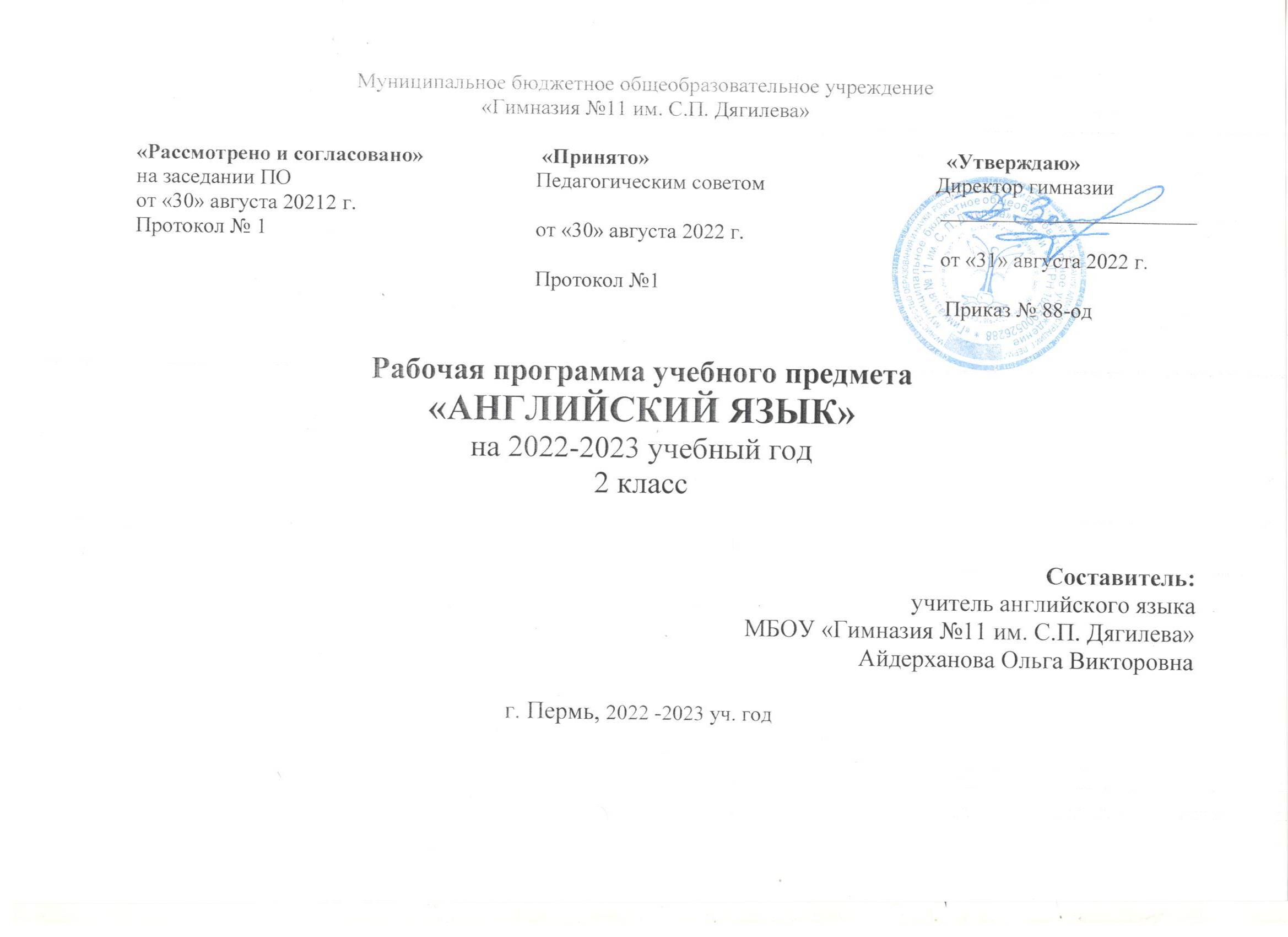                Реализация данной программы осуществляется с помощью УМК, обеспечивающего необходимый уровень языковой подготовки учащихся в соответствии с требованиями действующих образовательных программ и государственного образовательного стандарта для начальной средней школы.              Рабочая программа нацелена на реализацию личностно-ориентированного, коммуникативного, социокультурного и деятельного подхода к обучению английскому языку и рассчитана на 3 урока в неделю (всего 102 часа).            Рабочая программа по английскому языку для 2 класса разработана на основе:1.	Закона Российской Федерации от 29.12.2012 Ж273-ФЗ «Об образовании в Российской Федерации»;2.	Федеральных государственных образовательных стандартов второго поколения НОО (приказ МИНОБРНАУКИ РФ от 06.10.2009)3.	Концепции духовно-нравственного развития и воспитания личности гражданина России;4.	Порядка организации и осуществления образовательной деятельности по основным общеобразовательным программам - образовательным программам начального общего, основного общего и среднего общего образования, утвержденного приказом Министерства образования и науки Российской Федерации от 30.08.2013г. № 1015;5. Основной образовательной программы начального общего образования;6.  Учебного плана МБОУ «Гимназия №11 им. С.П. Дягилева» на 2022-2023 учебный год7. Федерального перечня учебников, рекомендованных (допущенных) к использованию в образовательном процессе в образовательных учреждениях, реализующих образовательные программы общего образования и имеющих государственную аккредитацию, на 2013/14 учебный год (Приказ Минобрнауки России от 19.12.2012 № 1067).8. Федерального перечня учебников, утвержденного приказом Министерства просвещения Российской Федерации от 28.12.2018 № 345, с изменениями и дополнениями приказ (МИНПРОСВЕЩЕНИЯ) от 08.05.2019 г. № 2339. Положения о рабочей программе МБОУ «Гимназия № 11 им. С.П. Дягилева»10.  Примерной программы по иностранному языку для основной школы и авторской программы профессора М.В. Вербицкой к УМК «Форвард» для 2-4 классов8.	УМК серии FORWARD для 2 класса М.В.Вербицкая, Б.Эббс, Э.Уорелл – М. :Вентана-Граф: Pearson Education Limited, 2016Английский язык как учебный предмет характеризуется:многофункциональностью (может выступать как цель обучения и как средство приобретения знаний в самых различных областях знания);межпредметностью (содержанием речи на иностранном языке могут быть сведения из разных областей знаний, например, окружающего мира, литературы, истории, искусства и др.);многоуровневостью (необходимо овладение, с одной стороны, различными языковыми средствами, соотносящимися с аспектами языка: лексическим, грамматическим, фонетическим, с другой — умениями в четырёх видах речевой деятельности).Особенностью предмета «Английский язык» является то, что процесс формирования языковых навыков и овладение учащимися умениями по всем видам речевой деятельности позволяют закладывать основы культуры учения, необходимые для освоения содержания большинства учебных дисциплин. Культура учения предполагает знание учеником себя как субъекта учебно-познавательной коммуникативной деятельности, умеющего наблюдать за собой, формирующего в себе способности к проектированию и оцениванию своей деятельности.В процессе изучения английского языка реализуются следующие цели:развитие у школьников способностей использовать иностранный язык как инструмент общения в диалоге культур и цивилизаций современного мира.Задачи программы:- формирование и развитие билингвистической коммуникативной компетенции, необходимой для коммуникативного приемлемого общения на иностранном языке;- культуроведческое обогащение школьников по принципу расширяющегося круга культур;- развитие у учащихся языковой культуры описания реалий российской жизни на иностранном языке;- формирование у учащихся представлений о диалоге культур как безальтернативной философии жизни в современном мире;- подготовка школьников к выполнению международных тестов по определению уровня владения иностранным языком;- обучение школьников технологии иноязычного языкового самообразования, предполагающего обучение технике работы с различными видами справочной иноязычной литературы. Цели обучения:- создание условий для ранней коммуникативно-психологической адаптации школьников к новому языковому миру, отличному от мира родного языка и культуры, и для преодоления в дальнейшем психологического страха в использовании иностранного языка как средства коммуникации в современном мире;- ознакомление с зарубежным детским песенным и сказочным фольклором и развития у учащихся интереса к участию в театрализованных представлениях на иностранном языке, представление иностранного языка как ключа в новый мир игр и приключений;- развитие у детей коммуникативно-игровых способностей проигрывать ситуации семейного и школьного общения, общения со школьниками и взрослыми на английском языке и формирование представлений об общих и отдельных чертах «азбуки вежливости» на родном и иностранном языках;- создание условий для билингвистического развития детей с раннего школьного возраста.Требования к уровню подготовки учащихся 2 классаЛичностные результаты изучения: общее представление о мире как многоязычном и поликультурном сообществе; осознание себя гражданином своей страны; осознание языка, в том числе и иностранного, как основного средства общения между людьми; знакомство с миром зарубежных сверстников с использованием средств изучаемого иностранного языка.Метапредметные результаты изучения:- развитие умения взаимодействовать с окружающими при выполнении разных ролей в пределах речевых потребностей и возможностей младшего школьника; - развитие коммуникативных способностей школьника, умения выбирать адекватные языковые и речевые средства для успешного решения элементарной коммуникативной задачи;- расширение общего лингвистического кругозора младшего школьника;- развитие познавательной, эмоциональной и волевой сфер младшего школьника; формирование мотивации к изучению иностранногоязыка;- овладение умением координированной работы с разными компонентами учебно-методического комплекта.Предметные результаты изучения:-овладение начальными представлениями о нормах иностранного языка.А. В коммуникативной средеРечевая компетенция в следующих видах речевой деятельности говорении:-вести элементарный диалог;-уметь на элементарном уровне рассказывать о себе, семье, друге; описывать предмет, картинку; кратко характеризовать персонаж;аудировании:- понимать на слух речь учителя и одноклассников, содержание небольших текстов в аудиозаписи;чтении:- читать вслух и про себя небольшие тексты, построенные на изученном языковом материале;письменной речи:- владеть техникой письма;- писать с опорой на образец поздравление с праздником и короткое личное письмо.Языковая компетенция- адекватное произношение;-соблюдение особенностей интонации;Социокультурная осведомленность- знание названий стран изучаемого языка, литературных персонажей и т.д.Б. В познавательной среде:- умение сравнивать языковые явления в родном и иностранном языке;- умение действовать по образцу при выполнении упражнений;- совершенствование приёмов работы с текстом с опорой на умения, приобретенные на уроках родного языка;- умение пользоваться справочным материалом;- умение осуществлять самонаблюдение и самооценку в доступных младшему школьнику пределах.В. В ценностно-ориентированной сфере:- представление об изучаемом иностранном языке как средстве выражения мыслей, чувств, эмоций;- приобщение к культурным ценностям другого народа; Г. В эстетической сфере:- владение элементарными средствами выражения чувств и эмоций на иностранном языке;- развитие чувства прекрасного в процессе знакомства с образцами доступной детской литературы.Д. В трудовой сфере:- умение следовать намеченному плану в своём учебном труде.—	Продолжительность урока в II классе - 45 минут.—	Продолжительность учебного года в II классе — 34 учебные недели.—	Рабочая программа рассчитана на 102 часа в год (3 учебных занятия в неделю).Содержание программы учебного курса. Речевая компетенция. Виды речевой деятельностиАудирование – восприятие и понимание речи учителя, одноклассников и других собеседников; восприятие и понимание аудиозаписей диалогов и небольших по объему монологических высказываний, детских песен, рифмовок, стишков. Говорение – диалогическая речь: участие в диалоге этикетного характера, участие в диалоге – расспросе, участие в диалоге-побуждении к действию; монологическая речь: составление небольших монологических высказываний, рассказ о себе, своем друге, семье, называние предметов, их описание, описание картинок.Чтение – чтение вслух и понимание небольших текстов, построенных на изученном языковом материале, с соблюдением правил ударения в словах, фразах, интонации в различных типах предложений; чтение про себя и понимание текстов, содержащих единичные незнакомые слова, о значении которых можно догадаться.Письмо и письменная речь – овладение графическими и орфографическими навыками написания букв, буквосочетаний, слов, предложений. Написание с опорой на образец поздравлений, коротких личных писем, заполнение анкеты.Лексическая сторона речи1. Объем лексического материала во 2 классе составляет 300-350 единиц, из них 200-250 для продуктивного усвоения, простейшие устойчивые словосочетания.2. Основные словообразовательные средства:- аффиксация для образования существительных и прилагательных;- словосложение для образования сложных слов при помощи соположения основ, одна из которых может быть осложнена (sittingroom) 3. Полисемантические единицы 4. Синонимы, антонимы 5. Предлоги места, предлоги, выражающие падежные отношения 6. Речевые клише.Грамматическая сторона речи Морфология1. Имя существительное- имена существительные нарицательные, вещественные имена существительные;- имена существительные собственные – географические названия, имена людей и клички животных;- множественное число имен существительных, специфические формы для образования множественного числа ;- притяжательный падеж имен существительных в единственном и множественном числе;- основные правила использования артиклей с именами существительными.2. Имя прилагательное- положительная степень сравнения имен прилагательных3. Местоимение- личные местоимения в именительном и объектном падежах - притяжательные местоимения- указательные местоимения в единственном и множественном числе- неопределенные местоимения4. Наречие- наречие как единицы, уточняющие глагол, прилагательное и другие наречия- наречия времени- наречие степени (very)5. Имя числительное- количественные числительные от 1 до 126. Глагол- глагол to be в настоящем неопределенном времени- оборот Have/ has для передачи отношений принадлежности в настоящем времени- временные формы Present Simple в утверждениях, отрицаниях, вопросах разных типов- временные формы Present Progressive в утверждениях, отрицаниях и вопросах разных типов- модальные глаголы Can, must, may в утвердительных, отрицательных предложениях и вопросах разных типовСинтаксис.1.Простое утвердительное и отрицательное предложение; распространенное и нераспространенное предложение; фиксированный порядок слов в предложении2. Безличные предложения.3. Вопросительные предложения; вопросы к подлежащему4. Императивные (побудительные) предложения в утвердительной форме5. Сложносочиненные предложения; использование союзов and, but.Социокультурная компетенцияОсновные сведения о Британии:- исторически сложившиеся части страны, их народонаселение, столицы, крупные города, символы страны, её достопримечательности, отдельные страницы истории;- элементы детского фольклора, герои сказок и литературных произведений, некоторые популярные песни, пословицы, поговорки;- отдельные исторические личности, известные люди, члены королевской семьи;- отдельные особенности быта британцев;Учащиеся овладевают:- этикетом общения во время приветствия и прощания, правильным употреблением слов Mr, Mrs, Ms, Miss, Sir;- правилами заполнения различных форм и анкет, порядком следования имен и фамилий, правильным обозначением дат, различными способами обозначения времени суток; - спецификой употребления местоимений при обозначении животных и особенности употребления местоимения you;- правилом смягчения отрицательных характеристик в английском языке;- некоторыми типичными сокращениями;- расхождением в семантике и употреблении некоторых английских и русских эквивалентов house\home, much\ many, a lot of, breakfast\lunch, lunch\dinner, dinner\supper\tea.Компенсаторная компетенцияУмения, позволяющие выйти из трудной ситуации, связанной с недостатком языковых средств:- умение запроса информации о значении незнакомых слов для решения речевой задачи говорения;- умение обратиться с просьбой повторить сказанное в случае непонимания в процессе межличностного общения;- умение пользоваться языковой догадкой для понимания значения лексических единиц при чтении и аудировании;- умение пользоваться двуязычным словарем;- умение выражать свою мысль, используя знакомые слова и жесты;- умение вместо неизвестного слова употребить другое знакомое ученику слово, близкое по значению.Учебно-познавательная компетенцияОвладение следующими приемами учебной работы:- внимательно слушать учителя и реагировать на его реплики;- работа в парах;- работа в малой группе;- работа со звукозаписью в классе и дома;- нахождение нужных разделов учебника и рабочей тетради по принятым в них значкам;- нахождение слов в англо-русском словаре;- быстрое ориентирование в структуре учебника и рабочей тетради;- создание рисунков, подбор иллюстраций;- участие в разнообразных играх, направленных на овладение языковым материалом;- инсценировка диалога. Календарно-тематическое планированиеПримечание. В таблице даны следующие условные обозначения: А — аудирование; Г — говорение; Ч — чтение; П — письмо. Дополнительные виды учебной деятельности отмечены (*).№Наименование разделов (тем)Кол-вочасов№Наименование разделов (тем)Кол-вочасов1Давай говорить по-английски!272Здравствуй!213Мир вокруг меня.304Я и мои друзья.24Итого:Итого:102I четверть ( 9 недель)I четверть ( 9 недель)II четверть ( 7 недель)II четверть ( 7 недель)III четверть ( 10 недель)III четверть ( 10 недель)IV четверть (  8 недель)IV четверть (  8 недель)Тема I    ДАВАЙ ГОВОРИТЬ ПО-АНГЛИЙСКИ!Кол-вочасов27Цель и задачиизучения темыВводно-фонетический курс. Задачи:Введение  в мир английского языка в ситуациях, приближенных к реальным ситуациям общения на иностранном языке детей младшего школьного возраста.Развитие базовых коммуникативных навыков устной речи в этих ситуациях общения и на ограниченном ими языковом материале.Формирование устойчивых фонетических навыков артикуляции звуков и интонирования изучаемых языковых единиц и речевых моделей.Ознакомление с английским алфавитом, фонемами английского языка и установление звуко-буквенных соответствий. Овладение графикой английского языка.Требованияк уровнюподготовкиобучающихсяВ результате овладения темой учащиеся должны уметь: – воспринимать на слух речь,  реагировать на инструкции и команды, участвовать в диалоге-расспросе,– объяснять личные цели и мотивы изучения языка (на русском),–учиться работать с учебником, аудиоприложением,–осознать возможности языковой догадки, догадываться о значении слов, опираясь на рисунок, знание     заимствованных слов,–работать с таблицей букв и звуков, отличать буквы от транскрипционных знаков, –выразительно читать вслух с соблюдением ритма и интонации, соблюдая нормы произношения и    правильное ударение.–знать назначение словарей, работать по словарю учебника, ориентироваться в нем, опираясь на алфавитный  порядок в списке слов,–называть страны изучаемого языка, соотносить название стран и их флаги, ориентироваться на карте-схеме,–знать числительные 1-10 наизусть:–графически воспроизводить буквы по образцам, называть их; работать с таблицей букв и звуков.–соотносить звуковой и графический образы слова (с изученными буквами), узнавать изученные на этапе устного  опережения слова;–работать в парах, работать в группе, оценивать результаты.Тема II     ЗДРАВСТВУЙ!Кол-вочасов21Цель и задачиизучения темыФормирование элементарной коммуникативной компетенции младшего школьника на доступном для него уровне в основных видах речевой деятельности: аудировании, говорении, чтении, письмеЗадачи:Формировать представление об английском языке как средстве общения, позволяющем добиваться взаимопонимания с людьми, говорящими на английском языке;Расширять лингвистический кругозор младших школьников: освоение элементарных лингвистических представление, доступных младшим школьникам и необходимых для овладения устной и письменной речью на английском языке на элементарном уровне:Развивать личностные качества младшего школьника, его внимания, мышления, памяти, и воображения в процессе участия в моделируемых ситуациях общения, ролевых играх: в ходе овладения языковым материалом:Воспитывать уважительное отношение к другим людям на основе знания морально-нравственных норм поведения.Требованияк уровнюподготовкиобучающихсяВ результате овладения темой учащиеся должны уметь:–Знать речевые образцы приветствия (утреннего), формы обращения к взрослым (мужчине, женщине) и к    сверстникам.–учиться работать с учебником, аудиоприложением,–прогнозировать содержание текста на основе иллюстрации, описывать ситуацию общения (на русском),–понимать содержание текста, отвечать на вопросы с опорой на иллюстрацию,–писать знакомые слова, соблюдая правила орфографии,–сообщать информацию о себе, используя опоры,–читать про себя и понимать фразы, построенные на знакомом материале, находить соответствие с    рисунком,–дописывать знакомые конструкции в репликах этикетных диалогов,–сравнивать и анализировать буквосочетания и их транскрипцию,–понимать изучаемые правила чтения и пользоваться ими,–проводить сравнения и делать обобщения,–описывать фотографию семьи по аналогии,–составлять фразы из разрозненных слов и словосочетаний, корректно используя знакомые формы глагола,–понимать грамматическое правило, применять его при построении высказывания,–понимать эмоции собеседника по ситуации и интонации,–анализировать выделенные графически в тексте или представленные отдельно грамматические явления,    сравнивать их, определять основание для их объединения в группу,–оценивать результаты своего труда и труда одноклассников, выражать похвалу,–анализировать серию иллюстраций, извлекать из нее информацию, формулировать правила игры.    Следовать правилам при участии в ней. Оценивать свое участие в игре адекватно ситуации.–догадываться о значении незнакомых слов с опорой на иллюстрацию,–писать поздравление по образцу, предлагать свои идем оформления открытки.Тема III    МИР ВОКРУГ МЕНЯ!Кол-вочасов30                                                                                                                                                                                                                                                                             Цель и задачиизучения темыФормирование элементарной коммуникативной компетенции младшего школьника. Формирование мотивации изучения английского языка у учащихся.Приобщать младших школьников к новому социальному опыту за счет проигрывания на английском языке различных ролей в ситуациях, типичных для семейного, бытового, учебного общения;Формировать навыки работы с текстом с целью поиска информации и понимания прочитанного;Развивать эмоциональную сферу детей в процессе обучающих игр, учебных спектаклей с использованием английского языка;Воспитывать  положительную мотивацию к изучению английского языка;Воспитывать положительное отношение к здоровому образу жизни, здоровому питанию;Требованияк уровнюподготовкиобучающихсяВ результате овладения темой учащиеся должны уметь:–начинать, поддерживать, завершать этикетный диалог приветствия,–прогнозировать содержание текста и понимать ситуации общения на основе иллюстрации. Понимать общее    содержание текста с некоторыми новыми  конструкциями, использовать языковую догадку. Выразительно читать текст вслух в парах,–понимать команду и адекватно на нее реагировать вербально,–использовать иллюстрации для поиска  информации,–соотносить подпись с иллюстрацией. Оценивать истинность/ ложность высказывания,–сравнивать и анализировать грамматическую информацию, делать обобщения, применять изученное правило при  составлении конструкции,–использовать знания и  навыки, полученные на уроках технологии, рисования,–читать про себя и понимать содержание текста, выделять в тексте письма его смысловые части, пересказывать общее содержание текста, пересказывать текст от 3-го лица,–понимать содержание текста при прослушивании, отвечать на вопросы с опорой на иллюстрацию.  Понимать  эмоциональную окраску высказывания, выражать свое отношение к чему-либо,–составлять устно по аналогии текст-описание,–группировать слова по тематическому признаку,–уточнять значение слова по словарю учебника, читать его транскрипцию, записывать слово в собственный словарик–участвовать в групповой игре, следовать правилам, понимать инструкцию в парной игре, следовать правилам при   участии в ней. Давать оценку результатам игры, совместно подводить итог.Тема IV Я И МОИ ДРУЗЬЯ.Кол-вочасов24Цель и задачиизучения темыФормирование элементарных коммуникативных умений, воспитание и разностороннее развитие школьников средствами английского языка, приобщение к новому социальному опыту:  знакомство с миром зарубежных сверстников.Формировать коммуникативную культуру школьников, способствовать их общему речевому развитию; способность и готовность общаться с носителями языка с учетом их речевых возможностей и потребностей в разных формах : устной и письменной;Развивать речевые, интеллектуальные, познавательные способности, личностные качества, внимание, мышление, память и воображение;Воспитывать дружелюбное отношение и толерантность к представителям других стран.Воспитывать чувство патриотизма, осознание принадлежности к российскому народу, осознание традиционных ценностей российского общества.Требованияк уровнюподготовкиобучающихсяВ результате овладения темой учащиеся должны уметь:–читать про себя и понимать основное содержание текста-описания, построенного на знакомом материале с   некоторыми новыми словами и конструкциями, соотносить его содержание с иллюстрациями,–задавать вопросы и отвечать на них, основываясь на содержании прочитанного текста,–рассказывать о себе, о своем друге. Оперировать в речи знакомыми конструкциями и словами;–описывать рисунок. Используя в качестве образца прочитанный текст. Отвечать на вопросы анкеты кратко в   письменной форме, давать развернутый ответ устно,–писать вопросительные и повествовательные предложения по образцу,–выполнять задания на установление соответствия (найти рисунок, соответствующий содержанию короткого текста),–вести диалог-расспрос, основываясь на полученной из текста информации, с опорой на иллюстрации,–искать значение незнакомых слов в словаре, записывать их в свой словарик.–сопоставлять рисунки, находить отличия,–выборочно читать предложения к иллюстрациям,–осуществлять ознакомительное и поисковое чтение,–понимать содержание текста, используя языковую догадку, ситуативный контекст, рисунки, игнорировать   незнакомые слова, ориентируясь на понимание общего содержания высказывания,–высказывать свое отношение к поведению персонажей, делать выводы о нормах поведения.–выделять основание для классификации слов в тематические группы;–писать другу по переписке письмо по образцуТема 1 «Давай говорить по-английски!»Тема 1 «Давай говорить по-английски!»Тема 1 «Давай говорить по-английски!»Тема 1 «Давай говорить по-английски!»Тема 1 «Давай говорить по-английски!»Тема 1 «Давай говорить по-английски!»Тема 1 «Давай говорить по-английски!»Тема 1 «Давай говорить по-английски!»Тема 1 «Давай говорить по-английски!»Тема 1 «Давай говорить по-английски!»Тема 1 «Давай говорить по-английски!»МЕСЯЦ№ урокав теме№ урокав темеНаименование темы урока, включая тематический учет уровня освоения программыНаименование темы урока, включая тематический учет уровня освоения программыСодержание урока по УМКСодержание урока по УМКСодержание урока по УМКОсновные виды деятельности обучающихся (на уровне учебных действий)Основные виды деятельности обучающихся (на уровне учебных действий)Универсальные учебные действия (Л-личностные,Р-регулятивные, К- коммуникативные, П-познавательные)Универсальные учебные действия (Л-личностные,Р-регулятивные, К- коммуникативные, П-познавательные)11223335566СЕНТЯБРЬ11Вводный урокВводный урокС.4-5, упр.1-5А/Г: приветствие класса. Знакомство с учебником. Беседа о мире английского языкаС.4-5, упр.1-5А/Г: приветствие класса. Знакомство с учебником. Беседа о мире английского языкаС.4-5, упр.1-5А/Г: приветствие класса. Знакомство с учебником. Беседа о мире английского языкаОбъяснять личные цели и мотивы изучения языка (на русском языке). Осознать возможности языковой догадки. Учиться работать с учебником, аудиоприложениемОбъяснять личные цели и мотивы изучения языка (на русском языке). Осознать возможности языковой догадки. Учиться работать с учебником, аудиоприложениемЛ: смыслообразованиеР: целеполаганиеП: постановка познавательных целей, анализК: постановка вопросаЛ: смыслообразованиеР: целеполаганиеП: постановка познавательных целей, анализК: постановка вопросаСЕНТЯБРЬ22Введение новой лексики по теме «Доброе утро!»Введение новой лексики по теме «Доброе утро!»С.6-7, упр.7-12А/Г: этикетные диалоги: приветствие, благодарность. Звуки: краткие гласные [ı], [æ], [e], [ʊ], [ɒ]; согласные [k], [b], [t]. Буквы: Аа, Вb, Кk, ТtС.6-7, упр.7-12А/Г: этикетные диалоги: приветствие, благодарность. Звуки: краткие гласные [ı], [æ], [e], [ʊ], [ɒ]; согласные [k], [b], [t]. Буквы: Аа, Вb, Кk, ТtС.6-7, упр.7-12А/Г: этикетные диалоги: приветствие, благодарность. Звуки: краткие гласные [ı], [æ], [e], [ʊ], [ɒ]; согласные [k], [b], [t]. Буквы: Аа, Вb, Кk, ТtВоспринимать на слух речь учителя и отвечать на вопросы (на русском); на приветствие (на английском). Воспринимать на слух и произносить звуки и слоги; различать знаки транскрипции и буквы. Графически воспроизводить буквы по образцам, называть их. Работать в группеВоспринимать на слух речь учителя и отвечать на вопросы (на русском); на приветствие (на английском). Воспринимать на слух и произносить звуки и слоги; различать знаки транскрипции и буквы. Графически воспроизводить буквы по образцам, называть их. Работать в группеР: прогнозированиеП: осознанное и произвольное построение речевого высказывания в устной и письменной формеР: прогнозированиеП: осознанное и произвольное построение речевого высказывания в устной и письменной формеСЕНТЯБРЬ33Закрепление лексических способностей по теме «Доброе утро!»Закрепление лексических способностей по теме «Доброе утро!»А/Г: Диалог-расспрос: увлечения (hobby).Повторение звуков и букв.А/Г: Диалог-расспрос: увлечения (hobby).Повторение звуков и букв.А/Г: Диалог-расспрос: увлечения (hobby).Повторение звуков и букв.Воспринимать на слух и произносить звуки и слоги; различать знаки транскрипции и буквы. Графически воспроизводить буквы по образцам, называть их. Работать в группеВоспринимать на слух и произносить звуки и слоги; различать знаки транскрипции и буквы. Графически воспроизводить буквы по образцам, называть их. Работать в группеЛ: нравственно-этическая ориентацияР: прогнозирование, коррекцияП: анализ, структурирование знанийЛ: нравственно-этическая ориентацияР: прогнозирование, коррекцияП: анализ, структурирование знанийСЕНТЯБРЬ44Введение новой лексики по теме «Мои увлечения»Введение новой лексики по теме «Мои увлечения»C.8-9, упр. 1-8А/Г: этикетный диалог: приветствие. Звуки: краткие и долгие гласные [ı], [i:], [ɒ], [ɔ:], [ʊ], [u:]; согласные [h], [θ], [ð]. Буквы: Ee, Oo, HhТаблица букв и звуковC.8-9, упр. 1-8А/Г: этикетный диалог: приветствие. Звуки: краткие и долгие гласные [ı], [i:], [ɒ], [ɔ:], [ʊ], [u:]; согласные [h], [θ], [ð]. Буквы: Ee, Oo, HhТаблица букв и звуковC.8-9, упр. 1-8А/Г: этикетный диалог: приветствие. Звуки: краткие и долгие гласные [ı], [i:], [ɒ], [ɔ:], [ʊ], [u:]; согласные [h], [θ], [ð]. Буквы: Ee, Oo, HhТаблица букв и звуковВоспринимать на слух приветствие/речь учителя и одноклассников, отвечать 
согласно ситуации общения. Воспринимать на слух и произносить звуки и слоги; различать знаки транскрипции; воспроизводить буквы по образцам, называть ихВоспринимать на слух приветствие/речь учителя и одноклассников, отвечать 
согласно ситуации общения. Воспринимать на слух и произносить звуки и слоги; различать знаки транскрипции; воспроизводить буквы по образцам, называть ихР: саморегуляция,П: выбор наиболее эффективных способов решения задач в зависимости от конкретных условий, моделирование, построение логической цепи рассужденийР: саморегуляция,П: выбор наиболее эффективных способов решения задач в зависимости от конкретных условий, моделирование, построение логической цепи рассужденийСЕНТЯБРЬ55Закрепление лексики по теме «Мои увлечения»Закрепление лексики по теме «Мои увлечения»А/Г: Счёт до 5.Ч/П: слова с изученными 
буквами.А/Г: Счёт до 5.Ч/П: слова с изученными 
буквами.А/Г: Счёт до 5.Ч/П: слова с изученными 
буквами.Распознавать и воспроизводить слова со слуха, считать до 5. Соотносить графический и звуковой образ слова.Распознавать и воспроизводить слова со слуха, считать до 5. Соотносить графический и звуковой образ слова.К: управление поведением партнера – контроль, коррекция, оценка действий партнера,планирование учебного сотрудничества с учителем и сверстниками – определение целей, функций участников, способов взаимодействия;К: управление поведением партнера – контроль, коррекция, оценка действий партнера,планирование учебного сотрудничества с учителем и сверстниками – определение целей, функций участников, способов взаимодействия;СЕНТЯБРЬ66Развитие лексических способностей по теме «Обозначение времени»Развитие лексических способностей по теме «Обозначение времени»С.10-11, упр.9-17А/Г: этикетный диалог: приветствие. Обозначение времени. Счёт от 6 до 10.Ч/П: слова с изученными буквами.Звуки: дифтонги: [eı], [əʊ], [ɔı].  Буквы: повторениеТаблица букв и звуковС.10-11, упр.9-17А/Г: этикетный диалог: приветствие. Обозначение времени. Счёт от 6 до 10.Ч/П: слова с изученными буквами.Звуки: дифтонги: [eı], [əʊ], [ɔı].  Буквы: повторениеТаблица букв и звуковС.10-11, упр.9-17А/Г: этикетный диалог: приветствие. Обозначение времени. Счёт от 6 до 10.Ч/П: слова с изученными буквами.Звуки: дифтонги: [eı], [əʊ], [ɔı].  Буквы: повторениеТаблица букв и звуковВоспринимать на слух и отвечать на приветствие (далее на всех уроках); воспринимать рифмовку в аудиозаписи, повторять её, называть время по аналогии. Считать до 10. Соотносить графический и звуковой образ слова. Воспринимать на слух и произносить звуки и слоги; различать знаки транскрипции, буквы. Работать в группеВоспринимать на слух и отвечать на приветствие (далее на всех уроках); воспринимать рифмовку в аудиозаписи, повторять её, называть время по аналогии. Считать до 10. Соотносить графический и звуковой образ слова. Воспринимать на слух и произносить звуки и слоги; различать знаки транскрипции, буквы. Работать в группеЛ: смыслообразованиеР: контроль, коррекцияП: структурирование знаний, рефлексия способов и условий действия, контроль и оценка процесса и результатов деятельности;Л: смыслообразованиеР: контроль, коррекцияП: структурирование знаний, рефлексия способов и условий действия, контроль и оценка процесса и результатов деятельности;СЕНТЯБРЬ77Развитие навыков разговорной речи по теме «Давайте
познакомимся»Развитие навыков разговорной речи по теме «Давайте
познакомимся»С.12-13, упр.1-7А/Г: неформальное приветствие.Представление. Счёт до 10. Имена собственные. Звуки: дифтонг [aʊ], согласные [f], [d], [g]. Буквы: Cc, Dd, Ff, GgТаблица букв и звуковС.12-13, упр.1-7А/Г: неформальное приветствие.Представление. Счёт до 10. Имена собственные. Звуки: дифтонг [aʊ], согласные [f], [d], [g]. Буквы: Cc, Dd, Ff, GgТаблица букв и звуковС.12-13, упр.1-7А/Г: неформальное приветствие.Представление. Счёт до 10. Имена собственные. Звуки: дифтонг [aʊ], согласные [f], [d], [g]. Буквы: Cc, Dd, Ff, GgТаблица букв и звуковСчитать до 10 наизусть. Воспринимать на слух и произносить звуки и слоги; читать транскрипцию, графически воспроизводить буквы по образцам, называть ихСчитать до 10 наизусть. Воспринимать на слух и произносить звуки и слоги; читать транскрипцию, графически воспроизводить буквы по образцам, называть ихР: саморегуляцияП: самостоятельное выделение и формулирование познавательной целиК: умение с достаточной полнотой и точностью выражать свои мысли в соответствии с задачами и условиями коммуникации, владение монологической и диалогической формами речи в соответствии с грамматическими и синтаксическими нормами родного языкаР: саморегуляцияП: самостоятельное выделение и формулирование познавательной целиК: умение с достаточной полнотой и точностью выражать свои мысли в соответствии с задачами и условиями коммуникации, владение монологической и диалогической формами речи в соответствии с грамматическими и синтаксическими нормами родного языкаСЕНТЯБРЬ88Закрепление лексики по теме «Давайте познакомимся»Закрепление лексики по теме «Давайте познакомимся»А: команды, инструкции.А/Г: неформальное приветствие.А: команды, инструкции.А/Г: неформальное приветствие.А: команды, инструкции.А/Г: неформальное приветствие.Знать нормы речевого поведения в ситуации знакомства. Воспринимать на слух и воспроизводить в образцах грамматические конструкции, речь учителя, реагировать на инструкции и команды.Знать нормы речевого поведения в ситуации знакомства. Воспринимать на слух и воспроизводить в образцах грамматические конструкции, речь учителя, реагировать на инструкции и команды.Л: нравственно-этическая ориентацияР: планирование, оценкаП: выбор наиболее эффективных способов решения задач в зависимости от конкретных условийЛ: нравственно-этическая ориентацияР: планирование, оценкаП: выбор наиболее эффективных способов решения задач в зависимости от конкретных условийСЕНТЯБРЬ99Развитие навыков диалогической речиРазвитие навыков диалогической речиС.14-15, упр. 8-14А/Г: этикетный диалог: прощание. Диалог-расспрос о местонахождении объекта. Вопрос с where. Указательные местоимения this, that. Ч/П: слова с изученными буквами. Звуки: гласные [ɑ:], [ʌ], [з:], согласные [s], [z], [ʤ]. Буквы: Cc, Dd, Ff, GgТаблица букв и звуковС.14-15, упр. 8-14А/Г: этикетный диалог: прощание. Диалог-расспрос о местонахождении объекта. Вопрос с where. Указательные местоимения this, that. Ч/П: слова с изученными буквами. Звуки: гласные [ɑ:], [ʌ], [з:], согласные [s], [z], [ʤ]. Буквы: Cc, Dd, Ff, GgТаблица букв и звуковС.14-15, упр. 8-14А/Г: этикетный диалог: прощание. Диалог-расспрос о местонахождении объекта. Вопрос с where. Указательные местоимения this, that. Ч/П: слова с изученными буквами. Звуки: гласные [ɑ:], [ʌ], [з:], согласные [s], [z], [ʤ]. Буквы: Cc, Dd, Ff, GgТаблица букв и звуковВоспринимать на слух речь учителя, отвечать на вопросы, используя изученный материал. Воспринимать на слух и воспроизводить в образцах грамматические конструкции. Воспроизводить наизусть рифмовку. Соотносить графический и звуковой образ слова. Произносить звуки и слоги; читать транскрипцию. Воспроизводить графически буквы по образцам, называть их. Работать в парахВоспринимать на слух речь учителя, отвечать на вопросы, используя изученный материал. Воспринимать на слух и воспроизводить в образцах грамматические конструкции. Воспроизводить наизусть рифмовку. Соотносить графический и звуковой образ слова. Произносить звуки и слоги; читать транскрипцию. Воспроизводить графически буквы по образцам, называть их. Работать в парахР: саморегуляция, контроль в форме сличения результата с эталоном-образцомП: осознанное и произвольное построение речевого высказывания в устной и письменной формеК: управлять поведением партнераР: саморегуляция, контроль в форме сличения результата с эталоном-образцомП: осознанное и произвольное построение речевого высказывания в устной и письменной формеК: управлять поведением партнераСЕНТЯБРЬ1010Развитие навыков устной речи по теме «Как зовут твоих друзей?»Развитие навыков устной речи по теме «Как зовут твоих друзей?»С.16-17, упр. 1-9А/Г: диалог-расспрос: представление. Вопрос с what. Ч/П/Г: слова с изученными буквами (игры). Счёт до 10.Звуки: дифтонг [aı], согласные [m], [n], [ŋ]. Буквы: Mm, Nn, Ii, UuТаблица букв и звуковС.16-17, упр. 1-9А/Г: диалог-расспрос: представление. Вопрос с what. Ч/П/Г: слова с изученными буквами (игры). Счёт до 10.Звуки: дифтонг [aı], согласные [m], [n], [ŋ]. Буквы: Mm, Nn, Ii, UuТаблица букв и звуковС.16-17, упр. 1-9А/Г: диалог-расспрос: представление. Вопрос с what. Ч/П/Г: слова с изученными буквами (игры). Счёт до 10.Звуки: дифтонг [aı], согласные [m], [n], [ŋ]. Буквы: Mm, Nn, Ii, UuТаблица букв и звуковВоспринимать со слуха вопрос об имени, спрашивать имя и давать ответ в ситуации представления. Воспринимать на слух и воспроизводить в образцах грамматические конструкции. Соотносить графический и звуковой образ слова. Употреблять в речи изученные слова, называть и писать буквы. Произносить звуки и слоги; читать транскрипцию. Работать в парахВоспринимать со слуха вопрос об имени, спрашивать имя и давать ответ в ситуации представления. Воспринимать на слух и воспроизводить в образцах грамматические конструкции. Соотносить графический и звуковой образ слова. Употреблять в речи изученные слова, называть и писать буквы. Произносить звуки и слоги; читать транскрипцию. Работать в парахР: саморегуляция, контроль в форме сличения результата с эталоном-образцомП: осознанное и произвольное построение речевого высказывания в устной и письменной формеК: управлять поведением партнераР: саморегуляция, контроль в форме сличения результата с эталоном-образцомП: осознанное и произвольное построение речевого высказывания в устной и письменной формеК: управлять поведением партнераСЕНТЯБРЬ1111Развитие грамматических навыков: оборот to have gotРазвитие грамматических навыков: оборот to have gotС. 18, упр. 10,11Оборот to have got.С. 18, упр. 10,11Оборот to have got.С. 18, упр. 10,11Оборот to have got.Понимать вопрос и отвечать на него утвердительно и отрицательно. Воспринимать на слух и воспроизводить в образцах грамматические конструкции.Понимать вопрос и отвечать на него утвердительно и отрицательно. Воспринимать на слух и воспроизводить в образцах грамматические конструкции.П: осознанное и произвольное построение речевого высказывания в устной и письменной форме, моделирование, преобразование моделиП: осознанное и произвольное построение речевого высказывания в устной и письменной форме, моделирование, преобразование моделиСЕНТЯБРЬ1212Введение новых лексических единиц по теме «Моя семья»Введение новых лексических единиц по теме «Моя семья»С. 18-19, упр. 10-16А/Г: диалог-расспрос о членах семьи. Ч/П: слова с изученными буквами. Звуки: согласные [p], [w], [ʃ], [ʧ]. Буквы: Pp, Ss, Ww, XxТаблица букв и звуковС. 18-19, упр. 10-16А/Г: диалог-расспрос о членах семьи. Ч/П: слова с изученными буквами. Звуки: согласные [p], [w], [ʃ], [ʧ]. Буквы: Pp, Ss, Ww, XxТаблица букв и звуковС. 18-19, упр. 10-16А/Г: диалог-расспрос о членах семьи. Ч/П: слова с изученными буквами. Звуки: согласные [p], [w], [ʃ], [ʧ]. Буквы: Pp, Ss, Ww, XxТаблица букв и звуковСоотносить графический и звуковой образ слова. Употреблять в речи изученные слова. Графически воспроизводить буквы по образцам и самостоятельно писать их, называть ихСоотносить графический и звуковой образ слова. Употреблять в речи изученные слова. Графически воспроизводить буквы по образцам и самостоятельно писать их, называть ихЛ: личностное самоопределение, нравственно-этическая ориентацияР: саморегуляция, коррекцияЛ: личностное самоопределение, нравственно-этическая ориентацияР: саморегуляция, коррекцияСЕНТЯБРЬ1313Активизация лексики по теме «Я могу читать
по-английски»Активизация лексики по теме «Я могу читать
по-английски»С. 20-21, упр. 1-8А/Г: диалог-расспрос: знакомство, представление. Ч: предложения с изученной лексикой. Союз and. Номера машин. Ч/П: слова с изученными буквами. 
Звуки: согласные [v], [l], [r]. Буквы: Rr, VvТаблица букв и звуковС. 20-21, упр. 1-8А/Г: диалог-расспрос: знакомство, представление. Ч: предложения с изученной лексикой. Союз and. Номера машин. Ч/П: слова с изученными буквами. 
Звуки: согласные [v], [l], [r]. Буквы: Rr, VvТаблица букв и звуковС. 20-21, упр. 1-8А/Г: диалог-расспрос: знакомство, представление. Ч: предложения с изученной лексикой. Союз and. Номера машин. Ч/П: слова с изученными буквами. 
Звуки: согласные [v], [l], [r]. Буквы: Rr, VvТаблица букв и звуковВыразительно читать вслух фразы с соблюдением ритма. Догадываться о значении слова из контекста. Соотносить графический и звуковой образ слова. Соблюдать правильное ударение в слове. Воспринимать на слух и произносить звуки и слоги; читать транскрипцию. Графически воспроизводить буквы по образцам и самостоятельно писать их, называть ихВыразительно читать вслух фразы с соблюдением ритма. Догадываться о значении слова из контекста. Соотносить графический и звуковой образ слова. Соблюдать правильное ударение в слове. Воспринимать на слух и произносить звуки и слоги; читать транскрипцию. Графически воспроизводить буквы по образцам и самостоятельно писать их, называть ихП: осознанное и произвольное построение речевого высказывания в устной и письменной форме, смысловое чтениеП: осознанное и произвольное построение речевого высказывания в устной и письменной форме, смысловое чтениеОКТЯБРЬ1414Развитие грамматических навыков по теме местоименияРазвитие грамматических навыков по теме местоименияС. 20-21, упр. 1-8А/Г: диалог-расспрос: знакомство, представление. Ч: предложения с изученной лексикой. 
Буквы: Ll, Jj, Таблица букв и звуковС. 20-21, упр. 1-8А/Г: диалог-расспрос: знакомство, представление. Ч: предложения с изученной лексикой. 
Буквы: Ll, Jj, Таблица букв и звуковС. 20-21, упр. 1-8А/Г: диалог-расспрос: знакомство, представление. Ч: предложения с изученной лексикой. 
Буквы: Ll, Jj, Таблица букв и звуковСпрашивать имя и давать ответ в ситуации представления. Употреблять в речи выученные слова.Спрашивать имя и давать ответ в ситуации представления. Употреблять в речи выученные слова.К: постановка вопроса, умение с достаточной полнотой и точностью выражать свои мысли в соответствии с задачами и условиями коммуникации, владение монологической и диалогической формами речи в соответствии с грамматическими и синтаксическими нормами родного языкаК: постановка вопроса, умение с достаточной полнотой и точностью выражать свои мысли в соответствии с задачами и условиями коммуникации, владение монологической и диалогической формами речи в соответствии с грамматическими и синтаксическими нормами родного языкаОКТЯБРЬ1515Повторение темы «Мои увлечения»Повторение темы «Мои увлечения»С.22-23, упр.9-14А/Ч/П/Г: словарик с картинками; интернациональные слова. Беседа о пользе изучения английского языка. Звуки: согласный [j]. Буквы: Qq, Yy, ZzТаблица букв и звуковС.22-23, упр.9-14А/Ч/П/Г: словарик с картинками; интернациональные слова. Беседа о пользе изучения английского языка. Звуки: согласный [j]. Буквы: Qq, Yy, ZzТаблица букв и звуковС.22-23, упр.9-14А/Ч/П/Г: словарик с картинками; интернациональные слова. Беседа о пользе изучения английского языка. Звуки: согласный [j]. Буквы: Qq, Yy, ZzТаблица букв и звуковВоспринимать на слух речь учителя, реагировать на инструкции и команды. Соблюдать правильное ударение в слове. Соотносить графический и звуковой образ слова. Догадываться о значении слов, опираясь на знание родного языка. Воспринимать на слух и произносить звуки и слоги; читать транскрипцию, воспроизводить буквы по образцам. Оценивать свои результатыВоспринимать на слух речь учителя, реагировать на инструкции и команды. Соблюдать правильное ударение в слове. Соотносить графический и звуковой образ слова. Догадываться о значении слов, опираясь на знание родного языка. Воспринимать на слух и произносить звуки и слоги; читать транскрипцию, воспроизводить буквы по образцам. Оценивать свои результатыР: планирование, оценка, коррекция, саморегуляцияП: выдвижение гипотез и их обоснованиеР: планирование, оценка, коррекция, саморегуляцияП: выдвижение гипотез и их обоснованиеОКТЯБРЬ1616Закрепление пройденного материала: английский алфавитЗакрепление пройденного материала: английский алфавитС.24-26, упр.1-4А/Ч/Г: английский алфавит. Диалог-расспрос: угадывание предмета на рисунке. А/Ч: словарик с картинками.Звуки: повторение. Буквы: повторениеТаблица букв и звуковС.24-26, упр.1-4А/Ч/Г: английский алфавит. Диалог-расспрос: угадывание предмета на рисунке. А/Ч: словарик с картинками.Звуки: повторение. Буквы: повторениеТаблица букв и звуковС.24-26, упр.1-4А/Ч/Г: английский алфавит. Диалог-расспрос: угадывание предмета на рисунке. А/Ч: словарик с картинками.Звуки: повторение. Буквы: повторениеТаблица букв и звуковВоспринимать на слух и понимать вопрос и отвечать на него утвердительно и отрицательно, реагировать на инструкции и команды. Соблюдать правильное произношение и ударение в знакомых словах, воспроизводить наизусть рифмовки. Догадываться о значении слов по рисункам. Находить слова в словаре учебника. Различать буквы, транскрипционные знаки. Работать в парахВоспринимать на слух и понимать вопрос и отвечать на него утвердительно и отрицательно, реагировать на инструкции и команды. Соблюдать правильное произношение и ударение в знакомых словах, воспроизводить наизусть рифмовки. Догадываться о значении слов по рисункам. Находить слова в словаре учебника. Различать буквы, транскрипционные знаки. Работать в парахР: оценка, коррекцияП: структурирование знаний, рефлексия способов и условий действия, контроль и оценка процесса и результатов деятельности;Р: оценка, коррекцияП: структурирование знаний, рефлексия способов и условий действия, контроль и оценка процесса и результатов деятельности;ОКТЯБРЬ1717Развитие грамматических навыков: глагол to beРазвитие грамматических навыков: глагол to beС.27, упр.8-10А/Ч/Г: диалог-расспрос: игра “Is it …?”. Краткий ответ на общий вопрос. Звуки: повторение. Буквы: повторениеС.27, упр.8-10А/Ч/Г: диалог-расспрос: игра “Is it …?”. Краткий ответ на общий вопрос. Звуки: повторение. Буквы: повторениеС.27, упр.8-10А/Ч/Г: диалог-расспрос: игра “Is it …?”. Краткий ответ на общий вопрос. Звуки: повторение. Буквы: повторениеПонимать вопрос, отвечать на него утвердительно и отрицательно.Воспринимать на слух, понимать значение и воспроизводить грамматические конструкции в образцах. Работать в парах.Понимать вопрос, отвечать на него утвердительно и отрицательно.Воспринимать на слух, понимать значение и воспроизводить грамматические конструкции в образцах. Работать в парах.К: умение с достаточной полнотой и точностью выражать свои мысли в соответствии с задачами и условиями коммуникации, владение монологической и диалогической формами речи в соответствии с грамматическими и синтаксическими нормами родного языкаК: умение с достаточной полнотой и точностью выражать свои мысли в соответствии с задачами и условиями коммуникации, владение монологической и диалогической формами речи в соответствии с грамматическими и синтаксическими нормами родного языкаОКТЯБРЬ1818Развитие грамматических навыков: неопределенный артикльРазвитие грамматических навыков: неопределенный артикльС.26-27, упр.5-10А/Г: Неопределённый артикль.Ч/П: слова с изученными буквами.Звуки: транскрипция слогов и слов.Буквы: Aa — GgТаблица букв и звуковС.26-27, упр.5-10А/Г: Неопределённый артикль.Ч/П: слова с изученными буквами.Звуки: транскрипция слогов и слов.Буквы: Aa — GgТаблица букв и звуковС.26-27, упр.5-10А/Г: Неопределённый артикль.Ч/П: слова с изученными буквами.Звуки: транскрипция слогов и слов.Буквы: Aa — GgТаблица букв и звуковУпотреблять изученную лексику в речи, соблюдая правильное ударение. Воспринимать на слух, понимать значение и воспроизводить грамматические конструкции в образцах. Соотносить графический и звуковой образ слова. Воспроизводить наизусть названия букв, знать их последовательность в алфавите. Употреблять изученную лексику в речи, соблюдая правильное ударение. Воспринимать на слух, понимать значение и воспроизводить грамматические конструкции в образцах. Соотносить графический и звуковой образ слова. Воспроизводить наизусть названия букв, знать их последовательность в алфавите. К: умение с достаточной полнотой и точностью выражать свои мысли в соответствии с задачами и условиями коммуникации, владение монологической и диалогической формами речи в соответствии с грамматическими и синтаксическими нормами родного языкаК: умение с достаточной полнотой и точностью выражать свои мысли в соответствии с задачами и условиями коммуникации, владение монологической и диалогической формами речи в соответствии с грамматическими и синтаксическими нормами родного языкаОКТЯБРЬ1919Развитие грамматических навыков: специальный вопрос с whatРазвитие грамматических навыков: специальный вопрос с whatС.28-29, упр.1-6А/Г: диалог-расспрос: определение предмета. Специальный вопрос с what. Оборот to have got. Неопределённый артикль. Ч/П: слова с изученными буквами. Звуки: транскрипция слов. Буквы: Hh — PpС.28-29, упр.1-6А/Г: диалог-расспрос: определение предмета. Специальный вопрос с what. Оборот to have got. Неопределённый артикль. Ч/П: слова с изученными буквами. Звуки: транскрипция слов. Буквы: Hh — PpС.28-29, упр.1-6А/Г: диалог-расспрос: определение предмета. Специальный вопрос с what. Оборот to have got. Неопределённый артикль. Ч/П: слова с изученными буквами. Звуки: транскрипция слов. Буквы: Hh — PpПонимать вопрос и задавать его, соблюдая интонацию, отвечать на него. Работать в парах. Воспринимать на слух и воспроизводить по образцу изученные конструкции. Соблюдать правильное ударение в изученных словах. Соотносить графический и звуковой образ слова. Воспроизводить слова графически. Воспроизводить наизусть названия букв, знать их последовательность в алфавитеПонимать вопрос и задавать его, соблюдая интонацию, отвечать на него. Работать в парах. Воспринимать на слух и воспроизводить по образцу изученные конструкции. Соблюдать правильное ударение в изученных словах. Соотносить графический и звуковой образ слова. Воспроизводить слова графически. Воспроизводить наизусть названия букв, знать их последовательность в алфавитеЛ: смыслообразованиеР: целеполагание, саморегуляцияП: структурирование знанийК: постановка вопросаЛ: смыслообразованиеР: целеполагание, саморегуляцияП: структурирование знанийК: постановка вопросаОКТЯБРЬ2020Развитие грамматических навыков: специальный вопрос с whereРазвитие грамматических навыков: специальный вопрос с whereС.30-31, упр.7-13А/Г: диалог-расспрос Where are you from? Названия англоязычных стран, их столиц. Специальный вопрос с where. Глагол to be. Оборот to have got.Ч/П: слова с изученными буквами.Звуки: транскрипция слов. Буквы: Qq — ZzС.30-31, упр.7-13А/Г: диалог-расспрос Where are you from? Названия англоязычных стран, их столиц. Специальный вопрос с where. Глагол to be. Оборот to have got.Ч/П: слова с изученными буквами.Звуки: транскрипция слов. Буквы: Qq — ZzС.30-31, упр.7-13А/Г: диалог-расспрос Where are you from? Названия англоязычных стран, их столиц. Специальный вопрос с where. Глагол to be. Оборот to have got.Ч/П: слова с изученными буквами.Звуки: транскрипция слов. Буквы: Qq — ZzПонимать вопрос и задавать его, соблюдая интонацию, отвечать на него. Читать вслух отдельные предложения, соблюдая правильное произношение, ударение, ритм. Соотносить графический и звуковой образ слова, воспроизводить их графически. Воспроизводить наизусть названия букв, знать их последовательность в алфавите. Работать в парахПонимать вопрос и задавать его, соблюдая интонацию, отвечать на него. Читать вслух отдельные предложения, соблюдая правильное произношение, ударение, ритм. Соотносить графический и звуковой образ слова, воспроизводить их графически. Воспроизводить наизусть названия букв, знать их последовательность в алфавите. Работать в парахЛ: смыслообразованиеР: целеполагание, саморегуляцияП: структурирование знанийК: постановка вопроса, умение управлять поведением партнераЛ: смыслообразованиеР: целеполагание, саморегуляцияП: структурирование знанийК: постановка вопроса, умение управлять поведением партнераОКТЯБРЬ2121Закрепление пройденного материала: to have got, to beЗакрепление пройденного материала: to have got, to beС.30-31, упр.7-13А/Г: Глагол to be. Оборот to have got.Звуки: повторениеБуквы: повторениеС.30-31, упр.7-13А/Г: Глагол to be. Оборот to have got.Звуки: повторениеБуквы: повторениеС.30-31, упр.7-13А/Г: Глагол to be. Оборот to have got.Звуки: повторениеБуквы: повторениеВоспринимать на слух и воспроизводить грамматические конструкции в образцах. Воспринимать на слух текст со знакомой лексикой и конструкциями, понимать содержание.Воспринимать на слух и воспроизводить грамматические конструкции в образцах. Воспринимать на слух текст со знакомой лексикой и конструкциями, понимать содержание.ОКТЯБРЬ2222Введение новой лексики по теме «Я знаю много английских слов»Введение новой лексики по теме «Я знаю много английских слов»С.32-33,упр.1-7Ч: письмо Максима. Представление себя и своих друзей. Полные и краткие формы глагола to be (1–3-е л.), личные местоимения (1–3-е л.). А/Г: Where are you from? Диалог-расспрос о стране/городе проживания. П: названия стран, столиц. Дописывание фраз со знакомой лексикой и речевыми образцами. Буквы: Aa — ZzС.32-33,упр.1-7Ч: письмо Максима. Представление себя и своих друзей. Полные и краткие формы глагола to be (1–3-е л.), личные местоимения (1–3-е л.). А/Г: Where are you from? Диалог-расспрос о стране/городе проживания. П: названия стран, столиц. Дописывание фраз со знакомой лексикой и речевыми образцами. Буквы: Aa — ZzС.32-33,упр.1-7Ч: письмо Максима. Представление себя и своих друзей. Полные и краткие формы глагола to be (1–3-е л.), личные местоимения (1–3-е л.). А/Г: Where are you from? Диалог-расспрос о стране/городе проживания. П: названия стран, столиц. Дописывание фраз со знакомой лексикой и речевыми образцами. Буквы: Aa — ZzЧитать вслух небольшой текст со знакомыми словами, соблюдая правильное произношение и интонацию. Зрительно воспринимать и воспроизводить в образцах грамматические конструкции. Понимать вопрос и задавать его, соблюдая интонацию, отвечать на него. Использовать транскрипцию для правильного произнесения слов. Воспроизводить наизусть названия и порядок букв в алфавитеЧитать вслух небольшой текст со знакомыми словами, соблюдая правильное произношение и интонацию. Зрительно воспринимать и воспроизводить в образцах грамматические конструкции. Понимать вопрос и задавать его, соблюдая интонацию, отвечать на него. Использовать транскрипцию для правильного произнесения слов. Воспроизводить наизусть названия и порядок букв в алфавитеП: смысловое чтение, подведение под понятие, выведение следствий, самостоятельное создание способов решения проблем творческого и поискового характераР: контроль в форме сличения результата с эталоном-образцомП: смысловое чтение, подведение под понятие, выведение следствий, самостоятельное создание способов решения проблем творческого и поискового характераР: контроль в форме сличения результата с эталоном-образцомОКТЯБРЬ2323Самостоятельная работа: звуки, алфавитСамостоятельная работа: звуки, алфавитЗвуки: транскрипция звуков, слогов, слов. Буквы: Aa — ZzЗвуки: транскрипция звуков, слогов, слов. Буквы: Aa — ZzЗвуки: транскрипция звуков, слогов, слов. Буквы: Aa — ZzРазличать гласные, согласные звуки, дифтонги. Воспроизводить наизусть названия и порядок букв в алфавите, различать прописную  и строчную буквы.Различать гласные, согласные звуки, дифтонги. Воспроизводить наизусть названия и порядок букв в алфавите, различать прописную  и строчную буквы.Р: саморегуляция, контроль в форме сличения результата с эталоном-образцом, оценка и взаимооценкаП: рефлексия способов и условий действия, контроль и оценка процесса и результатов деятельностиР: саморегуляция, контроль в форме сличения результата с эталоном-образцом, оценка и взаимооценкаП: рефлексия способов и условий действия, контроль и оценка процесса и результатов деятельностиОКТЯБРЬ2424Закрепление лексики по теме «Я знаю много английских слов»Закрепление лексики по теме «Я знаю много английских слов»С. 34-35, упр.8-14А/Г: рассказ о друзьях по переписке. Диалог-расспрос о местожительстве. Счёт до 10. Существительные в формах ед. и мн. ч. Личные местоимения (1–3-е л.). А/Ч/Г: подписи к предметным картинкам. С. 34-35, упр.8-14А/Г: рассказ о друзьях по переписке. Диалог-расспрос о местожительстве. Счёт до 10. Существительные в формах ед. и мн. ч. Личные местоимения (1–3-е л.). А/Ч/Г: подписи к предметным картинкам. С. 34-35, упр.8-14А/Г: рассказ о друзьях по переписке. Диалог-расспрос о местожительстве. Счёт до 10. Существительные в формах ед. и мн. ч. Личные местоимения (1–3-е л.). А/Ч/Г: подписи к предметным картинкам. Воспринимать на слух текст со знакомой лексикой и конструкциями, понимать содержание. Употреблять изученную лексику в речи. Понимать вопрос и задавать его, соблюдая интонацию, отвечать на него. Употреблять в речи числительные. Догадываться о значении слова по иллюстрации. Работать в группах, парахВоспринимать на слух текст со знакомой лексикой и конструкциями, понимать содержание. Употреблять изученную лексику в речи. Понимать вопрос и задавать его, соблюдая интонацию, отвечать на него. Употреблять в речи числительные. Догадываться о значении слова по иллюстрации. Работать в группах, парахК: постановка вопроса, умение с достаточной полнотой и точностью выражать свои мысли в соответствии с задачами и условиями коммуникации, владение монологической и диалогической формами речи в соответствии с грамматическими и синтаксическими нормами родного языкаК: постановка вопроса, умение с достаточной полнотой и точностью выражать свои мысли в соответствии с задачами и условиями коммуникации, владение монологической и диалогической формами речи в соответствии с грамматическими и синтаксическими нормами родного языкаОКТЯБРЬ2525Подготовка к контрольной работеПодготовка к контрольной работеПовторение всех пройденных темС.4-37Повторение всех пройденных темС.4-37Повторение всех пройденных темС.4-37Аудирование: воспринимать на слух фразы со знакомыми словами, реагировать на речь учителя;Лексика: оперировать активной лексикой, соблюдать нормы произношения и ударения в слове, воспроизводить с опорой на иллюстрации;Фонетика и графика: знать последовательность букв в алфавите, писать изученные словаАудирование: воспринимать на слух фразы со знакомыми словами, реагировать на речь учителя;Лексика: оперировать активной лексикой, соблюдать нормы произношения и ударения в слове, воспроизводить с опорой на иллюстрации;Фонетика и графика: знать последовательность букв в алфавите, писать изученные словаР: саморегуляцияП: преобразование модели с целью выявления общих законов, определяющих данную предметную областьР: саморегуляцияП: преобразование модели с целью выявления общих законов, определяющих данную предметную областьОКТЯБРЬ2626Контрольная работаКонтрольная работаКонтроль и подведение итогов  четверти. Тест 1. Контрольная работа № 1Контроль и подведение итогов  четверти. Тест 1. Контрольная работа № 1Контроль и подведение итогов  четверти. Тест 1. Контрольная работа № 1Портфолио1. Карточки с буквами английского алфавита. 2. Карточки с фонетическими знаками. 3. Словарь в картинкахАудирование: воспринимать на слух фразы со знакомыми словами, реагировать на речь учителя;Лексика: оперировать активной лексикой, соблюдать нормы произношения и ударения в слове, воспроизводить с опорой на иллюстрации;Фонетика и графика: знать последовательность букв в алфавите, писать изученные словаПортфолио1. Карточки с буквами английского алфавита. 2. Карточки с фонетическими знаками. 3. Словарь в картинкахАудирование: воспринимать на слух фразы со знакомыми словами, реагировать на речь учителя;Лексика: оперировать активной лексикой, соблюдать нормы произношения и ударения в слове, воспроизводить с опорой на иллюстрации;Фонетика и графика: знать последовательность букв в алфавите, писать изученные словаР: контроль, оценкаП: самостоятельное создание способов решения проблем творческого и поискового характера, выбор наиболее эффективных способов решения задач в зависимости от конкретных условий;рефлексия способов и условий действия, контроль и оценка процесса и результатов деятельностиР: контроль, оценкаП: самостоятельное создание способов решения проблем творческого и поискового характера, выбор наиболее эффективных способов решения задач в зависимости от конкретных условий;рефлексия способов и условий действия, контроль и оценка процесса и результатов деятельностиОКТЯБРЬ2727Активизация лексики: традиционные праздники в англоязычных странахАктивизация лексики: традиционные праздники в англоязычных странахРаздаточный материал на тему «Halloween» Раздаточный материал на тему «Halloween» Раздаточный материал на тему «Halloween» Воспринимать на слух и понимать небольшой текст, построенный на знакомом материале. Воспринимать на слух, понимать общее содержание песни, её мелодию. Читать текст песни с соблюдением норм произношения, ритма, интонации. Петь песню хором (далее: для всех заданий к песням)Воспринимать на слух и понимать небольшой текст, построенный на знакомом материале. Воспринимать на слух, понимать общее содержание песни, её мелодию. Читать текст песни с соблюдением норм произношения, ритма, интонации. Петь песню хором (далее: для всех заданий к песням)Л: смыслообразованиеР: целеполагание, планирование, прогнозированиеП: моделирование, смысловое чтение, планирование учебного сотрудничества с учителем и сверстниками – определение целей, функций участников, способов взаимодействияЛ: смыслообразованиеР: целеполагание, планирование, прогнозированиеП: моделирование, смысловое чтение, планирование учебного сотрудничества с учителем и сверстниками – определение целей, функций участников, способов взаимодействияТема 2 «Здравствуй!»Тема 2 «Здравствуй!»Тема 2 «Здравствуй!»Тема 2 «Здравствуй!»Тема 2 «Здравствуй!»Тема 2 «Здравствуй!»Тема 2 «Здравствуй!»Тема 2 «Здравствуй!»Тема 2 «Здравствуй!»Тема 2 «Здравствуй!»Тема 2 «Здравствуй!»Ноябрь28Здравствуй! Hello! Формы приветствия и представления.Здравствуй! Hello! Формы приветствия и представления.Здравствуй! Hello! Формы приветствия и представления.Здравствуй! Hello! Формы приветствия и представления.аудиотекст-история Hellо с формами представления, приветствия. Аудиотекст Who are they? с формами обращения к взрослым и к сверстникам. Английские имена, фамилии. Глагол
to be. Личное местоимение I. повторение алфавита. Правила чтения: ng — [ŋ], th — [θ], or — [ɔ:], o в открытом слоге — [əʊ]Приветствовать учителя, одноклассников (далее: на всех занятиях). Прогнозировать содержание текста на основе иллюстрации, описывать ситуацию общения на русском языке (далее: для всех заданий с историями). Понимать содержание текста при прослушивании, отвечать на вопросы  с опорой на иллюстрации, повторять за диктором (далее: для всех заданий с аудиотекстами). Сравнивать нормы речевого поведения в русском и английском языках. Понимать на слух изученные конструкции, воспроизводить их в устной и письменной речи с опорой на образец. Читать транскрипциюПриветствовать учителя, одноклассников (далее: на всех занятиях). Прогнозировать содержание текста на основе иллюстрации, описывать ситуацию общения на русском языке (далее: для всех заданий с историями). Понимать содержание текста при прослушивании, отвечать на вопросы  с опорой на иллюстрации, повторять за диктором (далее: для всех заданий с аудиотекстами). Сравнивать нормы речевого поведения в русском и английском языках. Понимать на слух изученные конструкции, воспроизводить их в устной и письменной речи с опорой на образец. Читать транскрипциюПознавательные: соотнесение графического и звукового образа слов;-применение правил чтения;Регулятивные: Прогнозирование ситуации на основе иллюстраций;Коммуникативные: Участвовать в диалоге; слушать и понимать других; Восприятие на слух речи учителя и одноклассников, способность ответного воспроизведения; Чтение вслух небольшого текста, построенного на основе изученного материала;Оперирование в общении активной лексикой в соответствии с ситуацией общения.Личностные: Освоение личностного смысла учения; желания продолжать свою учебу;Уважение к своему народу и к культуре страны изучаемого языка.Познавательные: соотнесение графического и звукового образа слов;-применение правил чтения;Регулятивные: Прогнозирование ситуации на основе иллюстраций;Коммуникативные: Участвовать в диалоге; слушать и понимать других; Восприятие на слух речи учителя и одноклассников, способность ответного воспроизведения; Чтение вслух небольшого текста, построенного на основе изученного материала;Оперирование в общении активной лексикой в соответствии с ситуацией общения.Личностные: Освоение личностного смысла учения; желания продолжать свою учебу;Уважение к своему народу и к культуре страны изучаемого языка.Ноябрь29Кукольный театр Урок закрепления изученногоКукольный театр Урок закрепления изученногоКукольный театр Урок закрепления изученногоКукольный театр Урок закрепления изученногоэтикетные диалоги: приветствие и прощание Hello and goodbye. песня Hello, Tom and Jenny. слова из аудиотекста-истории. Союз and (однородные члены предложения). Глагол tobe. Личное местоимение IПонимать речь учителя, реагировать на инструкции. Читать знакомые фразы с соблюдением норм произношения, ритма, интонации. Понимать значение союза из контекста, с опорой на иллюстрацию. Узнавать и употреблять в речи изученную конструкцию, писать с ней фразы по образцу.Выписывать слова из текста. Различать знаки транскрипции. Работать в группеПонимать речь учителя, реагировать на инструкции. Читать знакомые фразы с соблюдением норм произношения, ритма, интонации. Понимать значение союза из контекста, с опорой на иллюстрацию. Узнавать и употреблять в речи изученную конструкцию, писать с ней фразы по образцу.Выписывать слова из текста. Различать знаки транскрипции. Работать в группеПознавательные: соотнесение графического и звукового образа слов;Чтение вслух небольшого текста, построенного на основе изученного материала;Применение правил чтения;Регулятивные: Прогнозирование ситуации на основе иллюстраций;Коммуникативные: Участвовать в диалоге; слушать и понимать других; Восприятие на слух речи учителя и одноклассников, способность ответного воспроизведения; Оперирование в общении активной лексикой в соответствии с ситуацией общения.Личностные: Освоение личностного смысла учения; желания продолжать свою учебу;Уважение к своему народу и к культуре страны изучаемого языка.Познавательные: соотнесение графического и звукового образа слов;Чтение вслух небольшого текста, построенного на основе изученного материала;Применение правил чтения;Регулятивные: Прогнозирование ситуации на основе иллюстраций;Коммуникативные: Участвовать в диалоге; слушать и понимать других; Восприятие на слух речи учителя и одноклассников, способность ответного воспроизведения; Оперирование в общении активной лексикой в соответствии с ситуацией общения.Личностные: Освоение личностного смысла учения; желания продолжать свою учебу;Уважение к своему народу и к культуре страны изучаемого языка.Ноябрь30Как дела? How are you? Глагол to be. Урок закрепления изученногоКак дела? How are you? Глагол to be. Урок закрепления изученногоКак дела? How are you? Глагол to be. Урок закрепления изученногоКак дела? How are you? Глагол to be. Урок закрепления изученногоаудиотекст-история  How are you? этикетный диалог: приветствие (днём), диалог-расспрос (узнай и назови человека). Глагол tobe. Личные местоимения. Числительные от 1 до 10Читать и разыгрывать диалоги с соблюдением норм произношения, воспроизводить интонацию образца. Реагироватьна инструкции. Узнавать и употреблять в речи изученную конструкцию, писать с ней фразы по образцу. Узнавать изученные слова и словосочетания в устнойи письменной речи, воспроизводить их, вставлять в предложения. Работатьв парахЧитать и разыгрывать диалоги с соблюдением норм произношения, воспроизводить интонацию образца. Реагироватьна инструкции. Узнавать и употреблять в речи изученную конструкцию, писать с ней фразы по образцу. Узнавать изученные слова и словосочетания в устнойи письменной речи, воспроизводить их, вставлять в предложения. Работатьв парахПознавательные: Соотнесение графического и звукового образа слов;Чтение вслух небольшого текста, построенного на основе изученного материала;Применение правил чтения.Регулятивные: Прогнозирование ситуации на основе иллюстраций;Коммуникативные: Участвовать в диалоге; слушать и понимать других;Восприятие на слух речи учителя и одноклассников, способность ответного воспроизведения;Оперирование в общении активной лексикой в соответствии с ситуацией общения.Личностные: Освоение личностного смысла учения; желания продолжать свою учебу;Уважение к своему народу и к культуре страны изучаемого языка.Познавательные: Соотнесение графического и звукового образа слов;Чтение вслух небольшого текста, построенного на основе изученного материала;Применение правил чтения.Регулятивные: Прогнозирование ситуации на основе иллюстраций;Коммуникативные: Участвовать в диалоге; слушать и понимать других;Восприятие на слух речи учителя и одноклассников, способность ответного воспроизведения;Оперирование в общении активной лексикой в соответствии с ситуацией общения.Личностные: Освоение личностного смысла учения; желания продолжать свою учебу;Уважение к своему народу и к культуре страны изучаемого языка.Ноябрь31Закрытый и открытый слоги Урок закрепления изученногоЗакрытый и открытый слоги Урок закрепления изученногоЗакрытый и открытый слоги Урок закрепления изученногоЗакрытый и открытый слоги Урок закрепления изученногопесня с этикетными формами приветствия и прощания Good morning! этикетные диалоги приветствия, прощания (кукольный театр). Правила чтения: Aa, Ee, Ii, Oo, Uu, Yy в открытых слогахЧитать и воспроизводить диалоги с соблюдением норм произношения, ритма, интонации. Воспринимать и разучивать мелодию песни, петь хором. Вписывать знакомые слова в реплики, соблюдая правила орфографии. Понимать изучаемые правила чтения. Писать транскрипционные знаки. Работать с таблицей звуков в учебникеЧитать и воспроизводить диалоги с соблюдением норм произношения, ритма, интонации. Воспринимать и разучивать мелодию песни, петь хором. Вписывать знакомые слова в реплики, соблюдая правила орфографии. Понимать изучаемые правила чтения. Писать транскрипционные знаки. Работать с таблицей звуков в учебникеПознавательные: Соотнесение графического и звукового образа слов;Чтение вслух небольшого текста, построенного на основе изученного материала;Применение правил чтения.Регулятивные: Прогнозирование ситуации на основе иллюстраций.Коммуникативные: Участвовать в диалоге; слушать и понимать других; Восприятие на слух речи учителя и одноклассников, способность ответного воспроизведения;Оперирование в общении активной лексикой в соответствии с ситуацией общения.Личностные: Освоение личностного смысла учения; желания продолжать свою учебу;Уважение к своему народу и к культуре страны изучаемого языка.Познавательные: Соотнесение графического и звукового образа слов;Чтение вслух небольшого текста, построенного на основе изученного материала;Применение правил чтения.Регулятивные: Прогнозирование ситуации на основе иллюстраций.Коммуникативные: Участвовать в диалоге; слушать и понимать других; Восприятие на слух речи учителя и одноклассников, способность ответного воспроизведения;Оперирование в общении активной лексикой в соответствии с ситуацией общения.Личностные: Освоение личностного смысла учения; желания продолжать свою учебу;Уважение к своему народу и к культуре страны изучаемого языка.Ноябрь32Как тебя зовут? What is your name?Команды Урок изучения новогоКак тебя зовут? What is your name?Команды Урок изучения новогоКак тебя зовут? What is your name?Команды Урок изучения новогоКак тебя зовут? What is your name?Команды Урок изучения новогоаудиотекст-история What’s  your name? этикетный диалог: приветствие (официальное), представление. Побудительные предложения (утвердительные). Простое предложение со сказуемым в форме Present Simple Tense; краткие формы глагола tobe.Правила чтения: ch — [ʧ]Воспринимать и воспроизводить с нужной интонацией конструкции, выражающие побуждение. Начинать и поддерживать изученные этикетные диалоги. Читать про себя и понимать фразы с изученными конструкциями, находить соответствие с изображённой на рисунке ситуацией, дописывать знакомые конструкции в диалоге. Сравнивать и анализировать буквосочетания и их транскрипцию. Понимать изучаемые правила чтения. Работать с таблицей А/Г/Ч: песня с этикетными формами приветствия и прощания Good morning! А/П/Г: этикетные диалоги приветствия, прощания (кукольный театр). Правила чтения: Aa, Ee, Ii, Oo, Uu, Yy в открытых слогах.Воспринимать и воспроизводить с нужной интонацией конструкции, выражающие побуждение. Начинать и поддерживать изученные этикетные диалоги. Читать про себя и понимать фразы с изученными конструкциями, находить соответствие с изображённой на рисунке ситуацией, дописывать знакомые конструкции в диалоге. Сравнивать и анализировать буквосочетания и их транскрипцию. Понимать изучаемые правила чтения. Работать с таблицей А/Г/Ч: песня с этикетными формами приветствия и прощания Good morning! А/П/Г: этикетные диалоги приветствия, прощания (кукольный театр). Правила чтения: Aa, Ee, Ii, Oo, Uu, Yy в открытых слогах.Познавательные: Соотнесение графического и звукового образа слов;Чтение вслух небольшого текста, построенного на основе изученного материала;Применение правил чтения.Регулятивные: Прогнозирование ситуации на основе иллюстраций;Коммуникативные: Участвовать в диалоге; слушать и понимать других; Восприятие на слух речи учителя и одноклассников, способность ответного воспроизведения; Оперирование в общении активной лексикой в соответствии с ситуацией общения.Личностные: Освоение личностного смысла учения; желания продолжать свою учебу;Уважение к своему народу и к культуре страны изучаемого языка.Познавательные: Соотнесение графического и звукового образа слов;Чтение вслух небольшого текста, построенного на основе изученного материала;Применение правил чтения.Регулятивные: Прогнозирование ситуации на основе иллюстраций;Коммуникативные: Участвовать в диалоге; слушать и понимать других; Восприятие на слух речи учителя и одноклассников, способность ответного воспроизведения; Оперирование в общении активной лексикой в соответствии с ситуацией общения.Личностные: Освоение личностного смысла учения; желания продолжать свою учебу;Уважение к своему народу и к культуре страны изучаемого языка.Ноябрь33Личные местоимения Урок закрепления изученногоЛичные местоимения Урок закрепления изученногоЛичные местоимения Урок закрепления изученногоЛичные местоимения Урок закрепления изученногоА/Г: этикетные диалоги приветствия. Диалоги-побуждения к действию. Ч/Г: рассказ о себе (о персонаже) по опорам. Простое предложение со сказуемым в форме Present  Simple (Indefinite) Tense. Личные, притяжательные местоимения. Полная и краткая формы глагола tobe. Правила чтения: Aa в открытом и закрытом слогах. Обозначение согласных звуковНачинать и поддерживать этикетный диалог приветствия. Сообщать информацию о себе, используя опоры. Дописывать знакомые конструкции в репликах этикетных диалогов. Воспринимать на слух и выполнять команды и инструкции. Корректно произносить побудительные предложения. Воспринимать незнакомые слова со слуха, с опорой на рисунки, выписывать слова из текста. Пользоваться правилами чтения. Работать в группеНачинать и поддерживать этикетный диалог приветствия. Сообщать информацию о себе, используя опоры. Дописывать знакомые конструкции в репликах этикетных диалогов. Воспринимать на слух и выполнять команды и инструкции. Корректно произносить побудительные предложения. Воспринимать незнакомые слова со слуха, с опорой на рисунки, выписывать слова из текста. Пользоваться правилами чтения. Работать в группеПознавательные: соотнесение графического и звукового образа слов;Чтение вслух небольшого текста, построенного на основе изученного материала;Применение правил чтения;Регулятивные: Прогнозирование ситуации на основе иллюстраций;Коммуникативные: Участвовать в диалоге; слушать и понимать других; Восприятие на слух речи учителя и одноклассников, способность ответного воспроизведения;Оперирование в общении активной лексикой в соответствии с ситуацией общения.Личностные: Освоение личностного смысла учения; желания продолжать свою учебу;Уважение к своему народу и к культуре страны изучаемого языка.Познавательные: соотнесение графического и звукового образа слов;Чтение вслух небольшого текста, построенного на основе изученного материала;Применение правил чтения;Регулятивные: Прогнозирование ситуации на основе иллюстраций;Коммуникативные: Участвовать в диалоге; слушать и понимать других; Восприятие на слух речи учителя и одноклассников, способность ответного воспроизведения;Оперирование в общении активной лексикой в соответствии с ситуацией общения.Личностные: Освоение личностного смысла учения; желания продолжать свою учебу;Уважение к своему народу и к культуре страны изучаемого языка.Ноябрь34Семья Бена. Ben s family. Семья друга Урок изучения новогоСемья Бена. Ben s family. Семья друга Урок изучения новогоСемья Бена. Ben s family. Семья друга Урок изучения новогоСемья Бена. Ben s family. Семья друга Урок изучения новогоА/Г/Ч: аудиотекст-история Ben’s family, этикетные диалоги: приглашение, приветствие, представление (семьи, друга). А/Г/П: описание фотографии с членами семьи. Полная и краткая формы глагола tobe. Притяжательные местоимения, указательное местоимение this.Правила чтения: th — [ð], [θ].Выразительно читать текст со знакомым материалом вслух. Воспринимать на слух и выполнять инструкцию. Дописывать знакомые конструкции, слова, соблюдая правила орфографии. Сравнивать и анализировать буквосочетания и их транскрипцию. Правильно читать знакомые сочетания букв в словах. Находить звуки в таблицеВыразительно читать текст со знакомым материалом вслух. Воспринимать на слух и выполнять инструкцию. Дописывать знакомые конструкции, слова, соблюдая правила орфографии. Сравнивать и анализировать буквосочетания и их транскрипцию. Правильно читать знакомые сочетания букв в словах. Находить звуки в таблицеПознавательные: соотнесение графического и звукового образа слов;Чтение вслух небольшого текста, построенного на основе изученного материала;Применение правил чтения;Регулятивные: Прогнозирование ситуации на основе иллюстраций;Коммуникативные:  Участвовать в диалоге; слушать и понимать других;оперирование в общении активной лексикой в соответствии с ситуацией общения. Восприятие на слух речи учителя и одноклассников, способность ответного воспроизведения ;Личностные: Освоение личностного смысла учения; желания продолжать свою учебу;Уважение к своему народу и к культуре страны изучаемого языка.Познавательные: соотнесение графического и звукового образа слов;Чтение вслух небольшого текста, построенного на основе изученного материала;Применение правил чтения;Регулятивные: Прогнозирование ситуации на основе иллюстраций;Коммуникативные:  Участвовать в диалоге; слушать и понимать других;оперирование в общении активной лексикой в соответствии с ситуацией общения. Восприятие на слух речи учителя и одноклассников, способность ответного воспроизведения ;Личностные: Освоение личностного смысла учения; желания продолжать свою учебу;Уважение к своему народу и к культуре страны изучаемого языка.Ноябрь35Притяжательный падеж Урок закрепления изученногоПритяжательный падеж Урок закрепления изученногоПритяжательный падеж Урок закрепления изученногоПритяжательный падеж Урок закрепления изученногоЧ/Г: подписи к иллюстрациям, диалог-расспрос по иллюстрации, описание семьи по рисунку. Общий вопрос, ответ на него. Притяжательный падеж. П: запись слов по выбору в Мой словарик.Правила чтения: ea, ee — [i:], ere — [eə], e — [e]Воспринимать на слух, читать с нужной интонацией вопросительные предложения, содержащие общий вопрос, и ответы на них. Читать выразительно вслух небольшой текст-описание, отвечать на вопросы по иллюстрациям, описывать иллюстрации по аналогии с опорой на текст-образец. Оперировать знакомой лексикой в речи в соответствии с коммуникативной задачей, списывать новые слова орфографически корректно. Правильно читать знакомые сочетания букв в словах. Работать с таблицей звуковВоспринимать на слух, читать с нужной интонацией вопросительные предложения, содержащие общий вопрос, и ответы на них. Читать выразительно вслух небольшой текст-описание, отвечать на вопросы по иллюстрациям, описывать иллюстрации по аналогии с опорой на текст-образец. Оперировать знакомой лексикой в речи в соответствии с коммуникативной задачей, списывать новые слова орфографически корректно. Правильно читать знакомые сочетания букв в словах. Работать с таблицей звуковПознавательные: соотнесение графического и звукового образа слов;Чтение вслух небольшого текста, построенного на основе изученного материала;Применение правил чтения;Регулятивные: Прогнозирование ситуации на основе иллюстраций;Коммуникативные: Участвовать в диалоге; слушать и понимать других;Восприятие на слух речи учителя и одноклассников, способность ответного воспроизведения; Оперирование в общении активной лексикой в соответствии с ситуацией общения.Личностные: Освоение личностного смысла учения; желания продолжать свою учебу;Уважение к своему народу и к культуре страны изучаемого языка.Познавательные: соотнесение графического и звукового образа слов;Чтение вслух небольшого текста, построенного на основе изученного материала;Применение правил чтения;Регулятивные: Прогнозирование ситуации на основе иллюстраций;Коммуникативные: Участвовать в диалоге; слушать и понимать других;Восприятие на слух речи учителя и одноклассников, способность ответного воспроизведения; Оперирование в общении активной лексикой в соответствии с ситуацией общения.Личностные: Освоение личностного смысла учения; желания продолжать свою учебу;Уважение к своему народу и к культуре страны изучаемого языка.Ноябрь36Практика чтения Урок закрепления изученногоПрактика чтения Урок закрепления изученногоПрактика чтения Урок закрепления изученногоПрактика чтения Урок закрепления изученногоЧ/А/Г: рассказ о семье; диалог-расспрос о семье (общий вопрос). Песня My family. А/Ч/П: описание семьи Zap’s family. Притяжательный падеж. Притяжательные местоимения. Личное местоимение it: обозначение животных и домашних питомцев. Интонация (перечислительная), ритм английского предложения. Имена собственные, апострофЧитать выразительно вслух небольшой текст-описание, составлять описание по аналогии. Соотносить текстовую информацию с иллюстрацией, оперировать знакомой лексикой. Воспринимать на слух и понимать небольшой текст, построенный на знакомом материале. Понимать вопрос и давать ответ на него с опорой на иллюстрации. Оценивать правильность ответа, корректировать неверный ответ. Воспринимать на слух, понимать общее содержание песни, её мелодию. Читать текст песни с соблюдением норм произношения, ритма, интонации. Петь песню хором (далее: для всех заданий к песням)Читать выразительно вслух небольшой текст-описание, составлять описание по аналогии. Соотносить текстовую информацию с иллюстрацией, оперировать знакомой лексикой. Воспринимать на слух и понимать небольшой текст, построенный на знакомом материале. Понимать вопрос и давать ответ на него с опорой на иллюстрации. Оценивать правильность ответа, корректировать неверный ответ. Воспринимать на слух, понимать общее содержание песни, её мелодию. Читать текст песни с соблюдением норм произношения, ритма, интонации. Петь песню хором (далее: для всех заданий к песням)Познавательные: соотнесение графического и звукового образа слов;Чтение вслух небольшого текста, построенного на основе изученного материала;Применение правил чтения.Регулятивные: Прогнозирование ситуации на основе иллюстраций;Коммуникативные: Участвовать в диалоге; слушать и понимать других;Восприятие на слух речи учителя и одноклассников, способность ответного воспроизведения ;Оперирование в общении активной лексикой в соответствии с ситуацией общения.Личностные: Освоение личностного смысла учения; желания продолжать свою учебу;Уважение к своему народу и к культуре страны изучаемого языка.Познавательные: соотнесение графического и звукового образа слов;Чтение вслух небольшого текста, построенного на основе изученного материала;Применение правил чтения.Регулятивные: Прогнозирование ситуации на основе иллюстраций;Коммуникативные: Участвовать в диалоге; слушать и понимать других;Восприятие на слух речи учителя и одноклассников, способность ответного воспроизведения ;Оперирование в общении активной лексикой в соответствии с ситуацией общения.Личностные: Освоение личностного смысла учения; желания продолжать свою учебу;Уважение к своему народу и к культуре страны изучаемого языка.Декабрь37Это что? What s this?Это что? What s this?Это что? What s this?Это что? What s this?Введение новой лексики по теме «What s this?»А/Г/Ч: аудиотекст –история. Диалог-расспрос. Работа в парах. С 60-61Понимать и задавать специальный и общий вопросы, отвечать на них. Различать и употреблять в устной и письменной речи изученные конструкции. Выразительно читать эмоционально-окрашенные предложения. Правильно читать знакомые сочетания букв в словахПонимать и задавать специальный и общий вопросы, отвечать на них. Различать и употреблять в устной и письменной речи изученные конструкции. Выразительно читать эмоционально-окрашенные предложения. Правильно читать знакомые сочетания букв в словахПознавательные: соотнесение графического и звукового образа слов;Чтение вслух небольшого текста, построенного на основе изученного материала;Применение правил чтения.Регулятивные: Прогнозирование ситуации на основе иллюстраций;Коммуникативные: Участвовать в диалоге; слушать и понимать других;Восприятие на слух речи учителя и одноклассников, способность ответного воспроизведения ;Оперирование в общении активной лексикой в соответствии с ситуацией общения.Личностные: Освоение личностного смысла учения; желания продолжать свою учебу;Уважение к своему народу и к культуре страны изучаемого языка.Познавательные: соотнесение графического и звукового образа слов;Чтение вслух небольшого текста, построенного на основе изученного материала;Применение правил чтения.Регулятивные: Прогнозирование ситуации на основе иллюстраций;Коммуникативные: Участвовать в диалоге; слушать и понимать других;Восприятие на слух речи учителя и одноклассников, способность ответного воспроизведения ;Оперирование в общении активной лексикой в соответствии с ситуацией общения.Личностные: Освоение личностного смысла учения; желания продолжать свою учебу;Уважение к своему народу и к культуре страны изучаемого языка.Декабрь38Продолжение темы.Продолжение темы.Продолжение темы.Продолжение темы.С62-65. А/Г/Ч: аудиотекст-история  What is  this? диалог-расспрос. Согласие.Г/Ч/П: диалог-расспрос по рисункам. Отрицание. Притяжательные местоимения Мой, Твой, Наш, Его, Ее, Их.Понимать и задавать специальный и общий вопросы, отвечать на них. Различать и употреблять в устной и письменной речи изученные конструкции. Выразительно читать эмоционально-окрашенные предложения. Правильно читать знакомые сочетания букв в словах. Различать и находить согласные звуки в таблице. Понимать инструкцию к групповой игре, следовать правилам при участии в нейПонимать и задавать специальный и общий вопросы, отвечать на них. Различать и употреблять в устной и письменной речи изученные конструкции. Выразительно читать эмоционально-окрашенные предложения. Правильно читать знакомые сочетания букв в словах. Различать и находить согласные звуки в таблице. Понимать инструкцию к групповой игре, следовать правилам при участии в нейПознавательные: соотнесение графического и звукового образа слов;Чтение вслух небольшого текста, построенного на основе изученного материала;Применение правил чтения.Регулятивные: Прогнозирование ситуации на основе иллюстраций;Коммуникативные: Участвовать в диалоге; слушать и понимать других;Восприятие на слух речи учителя и одноклассников, способность ответного воспроизведения ;Оперирование в общении активной лексикой в соответствии с ситуацией общения.Личностные: Освоение личностного смысла учения; желания продолжать свою учебу;Уважение к своему народу и к культуре страны изучаемого языка.Познавательные: соотнесение графического и звукового образа слов;Чтение вслух небольшого текста, построенного на основе изученного материала;Применение правил чтения.Регулятивные: Прогнозирование ситуации на основе иллюстраций;Коммуникативные: Участвовать в диалоге; слушать и понимать других;Восприятие на слух речи учителя и одноклассников, способность ответного воспроизведения ;Оперирование в общении активной лексикой в соответствии с ситуацией общения.Личностные: Освоение личностного смысла учения; желания продолжать свою учебу;Уважение к своему народу и к культуре страны изучаемого языка.Декабрь39Это твоя шляпа? Is this your hat? Одежда Урок изучения новогоЭто твоя шляпа? Is this your hat? Одежда Урок изучения новогоЭто твоя шляпа? Is this your hat? Одежда Урок изучения новогоЭто твоя шляпа? Is this your hat? Одежда Урок изучения новогоА/Г/Ч: аудиотекст-история  Is this your hat?: диалог-расспрос. Согласие.Г/Ч/П: Find the clothes!: диалог-расспрос по рисункам. Отрицание. Вспомогательный глагол to do в отрицательной форме в Present Simple Tense. Специальный вопрос с whose. Указательные местоимения this/these. Притяжательный падеж существительных. Апостроф. Правила чтения: wh + o — [h], wh + a — [w]Понимать и задавать специальный и общий вопросы, отвечать на них. Различать и употреблять в устной и письменной речи изученные конструкции. Выразительно читать эмоционально-окрашенные предложения. Правильно читать знакомые сочетания букв в словах. Различать и находить согласные звуки в таблице. Понимать инструкцию к групповой игре, следовать правилам при участии в нейПонимать и задавать специальный и общий вопросы, отвечать на них. Различать и употреблять в устной и письменной речи изученные конструкции. Выразительно читать эмоционально-окрашенные предложения. Правильно читать знакомые сочетания букв в словах. Различать и находить согласные звуки в таблице. Понимать инструкцию к групповой игре, следовать правилам при участии в нейПознавательные: соотнесение графического и звукового образа слов;Чтение вслух небольшого текста, построенного на основе изученного материала;Применение правил чтения.Регулятивные: прогнозирование ситуации на основе иллюстраций;Коммуникативные: Участвовать в диалоге; слушать и понимать других;восприятие на слух речи учителя и одноклассников, способность ответного воспроизведения;Оперирование в общении активной лексикой в соответствии с ситуацией общения.Личностные: Освоение личностного смысла учения; желания продолжать свою учебу;Уважение к своему народу и к культуре страны изучаемого языка.Познавательные: соотнесение графического и звукового образа слов;Чтение вслух небольшого текста, построенного на основе изученного материала;Применение правил чтения.Регулятивные: прогнозирование ситуации на основе иллюстраций;Коммуникативные: Участвовать в диалоге; слушать и понимать других;восприятие на слух речи учителя и одноклассников, способность ответного воспроизведения;Оперирование в общении активной лексикой в соответствии с ситуацией общения.Личностные: Освоение личностного смысла учения; желания продолжать свою учебу;Уважение к своему народу и к культуре страны изучаемого языка.Декабрь40Игра «Угадай-ка» Урок обобщения и систематизации знанийИгра «Угадай-ка» Урок обобщения и систематизации знанийИгра «Угадай-ка» Урок обобщения и систематизации знанийИгра «Угадай-ка» Урок обобщения и систематизации знанийА/Г/Ч: рифмовка Аction rhyme (команды). Г/Ч/П: диалог-расспрос о принадлежности вещей: Is it…? Оценка действий. Формы императива. Притяжательный падеж. Специальный вопрос с whose. Правила чтения: Oo в открытом и закрытом слогахВоспринимать на слух и понимать общее содержание текста с некоторыми новыми словами и конструкциями. Догадываться о значении незнакомых слов из контекста. Понимать и задавать вопросы о принадлежности вещи, отвечать на них, оперируя изученной лексикой. Сравнивать и анализировать информацию, выделенную в тексте, делать обобщения. Писать предложения со знакомыми конструкциями по образцу с опорой на иллюстрациюВоспринимать на слух и понимать общее содержание текста с некоторыми новыми словами и конструкциями. Догадываться о значении незнакомых слов из контекста. Понимать и задавать вопросы о принадлежности вещи, отвечать на них, оперируя изученной лексикой. Сравнивать и анализировать информацию, выделенную в тексте, делать обобщения. Писать предложения со знакомыми конструкциями по образцу с опорой на иллюстрациюПознавательные: соотнесение графического и звукового образа слов;Чтение вслух небольшого текста, построенного на основе изученного материала;Применение правил чтения.Регулятивные: прогнозирование ситуации на основе иллюстраций;Коммуникативные: Участвовать в диалоге; слушать и понимать других;Восприятие на слух речи учителя и одноклассников, способность ответного воспроизведения ;Оперирование в общении активной лексикой в соответствии с ситуацией общения.Личностные: Освоение личностного смысла учения; желания продолжать свою учебу;Уважение к своему народу и к культуре страны изучаемого языка.Познавательные: соотнесение графического и звукового образа слов;Чтение вслух небольшого текста, построенного на основе изученного материала;Применение правил чтения.Регулятивные: прогнозирование ситуации на основе иллюстраций;Коммуникативные: Участвовать в диалоге; слушать и понимать других;Восприятие на слух речи учителя и одноклассников, способность ответного воспроизведения ;Оперирование в общении активной лексикой в соответствии с ситуацией общения.Личностные: Освоение личностного смысла учения; желания продолжать свою учебу;Уважение к своему народу и к культуре страны изучаемого языка.41Продолжение темыПродолжение темыПродолжение темыПродолжение темыА/Г/Ч: аудиотекст-история диалог-расспрос. Правила чтения: Uu в открытом и закрытом слогах. ТранскрипцияВоспринимать на слух и понимать общее содержание текста с некоторыми новыми словами и конструкциями. Догадываться о значении незнакомых слов с опорой на иллюстрацию. Выразительно читать вслух текст по ролям. Начинать, поддерживать и завершать этикетный диалог по изученной тематике. Воспринимать информацию, представленную на иллюстрации в скрытом виде. Писать фразы по образцу орфографически правильно. Применять изучаемые правила чтения. Различать типы звуков, соотносить звук и его обозначение, находить звук по транскрипции в таблицеВоспринимать на слух и понимать общее содержание текста с некоторыми новыми словами и конструкциями. Догадываться о значении незнакомых слов с опорой на иллюстрацию. Выразительно читать вслух текст по ролям. Начинать, поддерживать и завершать этикетный диалог по изученной тематике. Воспринимать информацию, представленную на иллюстрации в скрытом виде. Писать фразы по образцу орфографически правильно. Применять изучаемые правила чтения. Различать типы звуков, соотносить звук и его обозначение, находить звук по транскрипции в таблицеПознавательные: соотнесение графического и звукового образа слов;- чтение вслух небольшого текста, построенного на основе изученного материала;-применение правил чтения.Регулятивные: прогнозирование ситуации на основе иллюстраций;Коммуникативные: Участвовать в диалоге; слушать и понимать других;Восприятие на слух речи учителя и одноклассников, способность ответного воспроизведения ;Оперирование в общении активной лексикой в соответствии с ситуацией общения.Познавательные: соотнесение графического и звукового образа слов;- чтение вслух небольшого текста, построенного на основе изученного материала;-применение правил чтения.Регулятивные: прогнозирование ситуации на основе иллюстраций;Коммуникативные: Участвовать в диалоге; слушать и понимать других;Восприятие на слух речи учителя и одноклассников, способность ответного воспроизведения ;Оперирование в общении активной лексикой в соответствии с ситуацией общения.Декабрь42Happy birthday День рождения Урок обобщения и систематизации знанийHappy birthday День рождения Урок обобщения и систематизации знанийHappy birthday День рождения Урок обобщения и систематизации знанийHappy birthday День рождения Урок обобщения и систематизации знанийА/Г/Ч: аудиотекст-история Happy birthday, Jill!: этикетный диалог (поздравление с днём рождения). Специальный вопрос с конструкцией How old… А/Г/П: диалог-расспрос (о возрасте человека). Составное именное сказуемое с глаголом to be (1–3-е л.). Неопределённый артикль. Правила чтения: Uu в открытом и закрытом слогах. ТранскрипцияПознавательные: соотнесение графического и звукового образа слов;- чтение вслух небольшого текста, построенного на основе изученного материала;-применение правил чтения.Регулятивные: прогнозирование ситуации на основе иллюстраций;Коммуникативные: Участвовать в диалоге; слушать и понимать других;Восприятие на слух речи учителя и одноклассников, способность ответного воспроизведения ;Оперирование в общении активной лексикой в соответствии с ситуацией общения.Личностные: Освоение личностного смысла учения; желания продолжать свою учебу;Уважение к своему народу и к культуре страны изучаемого языка.Познавательные: соотнесение графического и звукового образа слов;- чтение вслух небольшого текста, построенного на основе изученного материала;-применение правил чтения.Регулятивные: прогнозирование ситуации на основе иллюстраций;Коммуникативные: Участвовать в диалоге; слушать и понимать других;Восприятие на слух речи учителя и одноклассников, способность ответного воспроизведения ;Оперирование в общении активной лексикой в соответствии с ситуацией общения.Личностные: Освоение личностного смысла учения; желания продолжать свою учебу;Уважение к своему народу и к культуре страны изучаемого языка.Воспринимать на слух и понимать общее содержание текста с некоторыми новыми словами и конструкциями. Догадываться о значении незнакомых слов с опорой на иллюстрацию. Выразительно читать вслух текст по ролям. Начинать, поддерживать и завершать этикетный диалог по изученной тематике. Воспринимать информацию, представленную на иллюстрации в скрытом виде. Писать фразы по образцу орфографически правильно. Применять изучаемые правила чтения. Различать типы звуков, соотносить звук и его обозначение, находить звук по транскрипции в таблицеВоспринимать на слух и понимать общее содержание текста с некоторыми новыми словами и конструкциями. Догадываться о значении незнакомых слов с опорой на иллюстрацию. Выразительно читать вслух текст по ролям. Начинать, поддерживать и завершать этикетный диалог по изученной тематике. Воспринимать информацию, представленную на иллюстрации в скрытом виде. Писать фразы по образцу орфографически правильно. Применять изучаемые правила чтения. Различать типы звуков, соотносить звук и его обозначение, находить звук по транскрипции в таблицеДекабрь43Новый год в России Урок изучения новогоНовый год в России Урок изучения новогоНовый год в России Урок изучения новогоНовый год в России Урок изучения новогоА/Г/Ч: аудиотекст-история  New Year in Russia: поздравление с Новым годом, дарение подарка. Формы благодарности. А/П/Г: диалог-расспрос о возрасте, о местонахождении предмета, указание на него. Специальный вопрос с whereПознавательные:Регулятивные:Коммуникативные: Участвовать в диалоге; слушать и понимать других;Личностные: Освоение личностного смысла учения; желания продолжать свою учебу;Уважение к своему народу и к культуре страны изучаемого языка.- участие в элементарном этикетном диалоге;-прогнозирование ситуации на основе иллюстраций;-восприятие на слух речи учителя и одноклассников, способность ответного воспроизведения;- соотнесение графического и звукового образа слов;- чтение вслух небольшого текста, построенного на основе изученного материала;-применение правил чтения;- оперирование в общении активной лексикой в соответствии с ситуацией общения.Познавательные:Регулятивные:Коммуникативные: Участвовать в диалоге; слушать и понимать других;Личностные: Освоение личностного смысла учения; желания продолжать свою учебу;Уважение к своему народу и к культуре страны изучаемого языка.- участие в элементарном этикетном диалоге;-прогнозирование ситуации на основе иллюстраций;-восприятие на слух речи учителя и одноклассников, способность ответного воспроизведения;- соотнесение графического и звукового образа слов;- чтение вслух небольшого текста, построенного на основе изученного материала;-применение правил чтения;- оперирование в общении активной лексикой в соответствии с ситуацией общения.Портфолио1. Кукольный театр. 2. Коллекция модной/народной одежды (эскизы, модели из ткани или бумаги для кукол) с подписями на английском языке. 3. Поздравительная открытка (День рождения, Новый год)Портфолио1. Кукольный театр. 2. Коллекция модной/народной одежды (эскизы, модели из ткани или бумаги для кукол) с подписями на английском языке. 3. Поздравительная открытка (День рождения, Новый год)Декабрь44Новый год в ВеликобританииНовый год в ВеликобританииНовый год в ВеликобританииНовый год в ВеликобританииА/Г/Ч: аудиотекст-история  New Year in Russia: поздравление с Новым годом, дарение подарка. Формы благодарности.Познавательные:Регулятивные:Коммуникативные: Участвовать в диалоге; слушать и понимать других;Личностные: Освоение личностного смысла учения; желания продолжать свою учебу;Уважение к своему народу и к культуре страны изучаемого языка.- участие в элементарном этикетном диалоге;-прогнозирование ситуации на основе иллюстраций;-восприятие на слух речи учителя и одноклассников, способность ответного воспроизведения;- соотнесение графического и звукового образа слов;- чтение вслух небольшого текста, построенного на основе изученного материала;-применение правил чтения;- оперирование в общении активной лексикой в соответствии с ситуацией общения.Познавательные:Регулятивные:Коммуникативные: Участвовать в диалоге; слушать и понимать других;Личностные: Освоение личностного смысла учения; желания продолжать свою учебу;Уважение к своему народу и к культуре страны изучаемого языка.- участие в элементарном этикетном диалоге;-прогнозирование ситуации на основе иллюстраций;-восприятие на слух речи учителя и одноклассников, способность ответного воспроизведения;- соотнесение графического и звукового образа слов;- чтение вслух небольшого текста, построенного на основе изученного материала;-применение правил чтения;- оперирование в общении активной лексикой в соответствии с ситуацией общения.Воспринимать на слух и понимать общее содержание текста с некоторыми новыми словами и конструкциями с опорой на иллюстрацию. Начинать, поддерживать и завершать этикетный диалог по теме, оперируя изученными речевыми клише. Понимать вопрос, инструкцию, реагировать на них. Анализировать рисунок с целью поиска нужной информации, записывать фразы с опорой на иллюстрации. Списывать предложения, слова. Писать поздравление по образцуВоспринимать на слух и понимать общее содержание текста с некоторыми новыми словами и конструкциями с опорой на иллюстрацию. Начинать, поддерживать и завершать этикетный диалог по теме, оперируя изученными речевыми клише. Понимать вопрос, инструкцию, реагировать на них. Анализировать рисунок с целью поиска нужной информации, записывать фразы с опорой на иллюстрации. Списывать предложения, слова. Писать поздравление по образцуДекабрь45Подготовка к контрольной работе за 2ю четвертьПодготовка к контрольной работе за 2ю четвертьПодготовка к контрольной работе за 2ю четвертьПодготовка к контрольной работе за 2ю четвертьЛ: смыслообразованиеР: целеполагание, планирование, прогнозированиеП: моделирование, смысловое чтение, планирование учебного сотрудничества с учителем и сверстниками – определение целей, функций участников, способов взаимодействияЛ: смыслообразованиеР: целеполагание, планирование, прогнозированиеП: моделирование, смысловое чтение, планирование учебного сотрудничества с учителем и сверстниками – определение целей, функций участников, способов взаимодействияДекабрь46Контрольная работа №2 Урок контроля, оценки и коррекции знанийКонтрольная работа №2 Урок контроля, оценки и коррекции знанийКонтрольная работа №2 Урок контроля, оценки и коррекции знанийКонтрольная работа №2 Урок контроля, оценки и коррекции знанийКонтроль и подведение итогов четверти.Тест 2. Контрольная работа № 2Контроль и коррекция знаний по изученной теме.Контроль и коррекция знаний по изученной теме.Л: смыслообразованиеР: целеполагание, планирование, прогнозированиеП: моделирование, смысловое чтение, планирование учебного сотрудничества с учителем и сверстниками – определение целей, функций участников, способов взаимодействияЛ: смыслообразованиеР: целеполагание, планирование, прогнозированиеП: моделирование, смысловое чтение, планирование учебного сотрудничества с учителем и сверстниками – определение целей, функций участников, способов взаимодействияДекабрь47Урок работы над ошибкамиУрок работы над ошибкамиУрок работы над ошибкамиУрок работы над ошибкамиКонтроль и коррекция знаний по изученной теме.Контроль и коррекция знаний по изученной теме.Л: смыслообразованиеР: целеполагание, планирование, прогнозированиеП: моделирование, смысловое чтение, планирование учебного сотрудничества с учителем и сверстниками – определение целей, функций участников, способов взаимодействияЛ: смыслообразованиеР: целеполагание, планирование, прогнозированиеП: моделирование, смысловое чтение, планирование учебного сотрудничества с учителем и сверстниками – определение целей, функций участников, способов взаимодействияДекабрь48Подведение итогов года, урок-концертПодведение итогов года, урок-концертПодведение итогов года, урок-концертПодведение итогов года, урок-концертА/Г/Ч: аудиотекст-песня  Happy New Year. Создание открытки с поздравительным текстом для родителей/ учителей/одноклассников (на выбор ученика)Воспринимать на слух, понимать общее содержание песни, её мелодию. Читать текст песни с соблюдением норм произношения, ритма, интонации. Петь песню хором (далее: для всех заданий с песнями). Читать небольшой текст вслух выразительно. Понимать значение новых слов с опорой на иллюстрацию. Оперировать знакомой лексикой и речевыми клише адекватно иллюстрации. Работать в группеВоспринимать на слух, понимать общее содержание песни, её мелодию. Читать текст песни с соблюдением норм произношения, ритма, интонации. Петь песню хором (далее: для всех заданий с песнями). Читать небольшой текст вслух выразительно. Понимать значение новых слов с опорой на иллюстрацию. Оперировать знакомой лексикой и речевыми клише адекватно иллюстрации. Работать в группеР: целеполагание, планирование, прогнозированиеП: моделирование, смысловое чтение, планирование учебного сотрудничества с учителем и сверстниками – определение целей, функций участников, способов взаимодействияумение с достаточной полнотой и точностью выражать свои мысли в соответствии с задачами и условиями коммуникации, владение монологической и диалогической формами речи в соответствии с грамматическими и синтаксическими нормами родного языкаР: целеполагание, планирование, прогнозированиеП: моделирование, смысловое чтение, планирование учебного сотрудничества с учителем и сверстниками – определение целей, функций участников, способов взаимодействияумение с достаточной полнотой и точностью выражать свои мысли в соответствии с задачами и условиями коммуникации, владение монологической и диалогической формами речи в соответствии с грамматическими и синтаксическими нормами родного языкаЯНВАРЬ49Введение новой лексики по теме «Цвета»Введение новой лексики по теме «Цвета»Введение новой лексики по теме «Цвета»Введение новой лексики по теме «Цвета»С. 10-12,  упр.1-4А/Г/Ч: аудиотекст-история Colours. А/Г/П: диалог-побуждение (просьба показать предмет определённого цвета).Диалог-расспрос (о цвете). Составное именное сказуемое с глаголом to be в Present Simple Tense. Прилагательные.Правила чтения: y — [aı], [ı], Aa, Ii, Oo, Ee в открытых и закрытых слогахФонетика:[ai], [i]Начинать, поддерживать, завершать этикетный диалог приветствия, прощания (далее: на всех уроках). Прогнозировать содержание текста-истории и понимать ситуацию общения на основе иллюстрации. Понимать общее содержание текста с некоторыми новыми конструкциями, использовать языковую догадку. Выразительно читать текст вслух в парах (далее: для всех текстов-историй). Понимать вопрос, отвечать на него с опорой на иллюстрации. Узнавать и употреблять в устной и письменной речи изученные конструкции. Воспринимать на слух и выполнять инструкции на английском языке (далее: на всех уроках). Сравнивать и анализировать буквосочетания, выводить правило чтения. Работать в группеНачинать, поддерживать, завершать этикетный диалог приветствия, прощания (далее: на всех уроках). Прогнозировать содержание текста-истории и понимать ситуацию общения на основе иллюстрации. Понимать общее содержание текста с некоторыми новыми конструкциями, использовать языковую догадку. Выразительно читать текст вслух в парах (далее: для всех текстов-историй). Понимать вопрос, отвечать на него с опорой на иллюстрации. Узнавать и употреблять в устной и письменной речи изученные конструкции. Воспринимать на слух и выполнять инструкции на английском языке (далее: на всех уроках). Сравнивать и анализировать буквосочетания, выводить правило чтения. Работать в группеЛ: смыслообразованиеР: целеполагание, планирование, прогнозированиеП: моделирование, смысловое чтение, планирование учебного сотрудничества с учителем и сверстниками – определение целей, функций участников, способов взаимодействияЛ: смыслообразованиеР: целеполагание, планирование, прогнозированиеП: моделирование, смысловое чтение, планирование учебного сотрудничества с учителем и сверстниками – определение целей, функций участников, способов взаимодействияЯНВАРЬ50Активизация лексики по теме «Цвета»Активизация лексики по теме «Цвета»Активизация лексики по теме «Цвета»Активизация лексики по теме «Цвета»С. 13-15, упр. 5-16А/Г/Ч: песня Can you colour a rainbow? Выполнение команд. Диалог-расспрос по иллюстрации. Текст-описание человека и его одежды. Интонация вопросительных и побудительных предложений. Правила чтения: c + e — [s], 
c + u — [k]Звуки:  [k] – [g], [t] – [d], [s] – [z],  [ʃ],  [ʧ] – [ʤ].Воспринимать на слух, понимать общее содержание песни, её мелодию. Читать текст песни с соблюдением норм произношения, ритма, интонации. Петь песню хором (далее: для всех заданий с песнями). Читать небольшой текст вслух выразительно. Понимать значение новых слов с опорой на иллюстрацию. Оперировать знакомой лексикой и речевыми клише адекватно иллюстрации. Работать в группеВоспринимать на слух, понимать общее содержание песни, её мелодию. Читать текст песни с соблюдением норм произношения, ритма, интонации. Петь песню хором (далее: для всех заданий с песнями). Читать небольшой текст вслух выразительно. Понимать значение новых слов с опорой на иллюстрацию. Оперировать знакомой лексикой и речевыми клише адекватно иллюстрации. Работать в группеР: целеполагание, планирование, прогнозированиеП: моделирование, смысловое чтение, планирование учебного сотрудничества с учителем и сверстниками – определение целей, функций участников, способов взаимодействияумение с достаточной полнотой и точностью выражать свои мысли в соответствии с задачами и условиями коммуникации, владение монологической и диалогической формами речи в соответствии с грамматическими и синтаксическими нормами родного языкаР: целеполагание, планирование, прогнозированиеП: моделирование, смысловое чтение, планирование учебного сотрудничества с учителем и сверстниками – определение целей, функций участников, способов взаимодействияумение с достаточной полнотой и точностью выражать свои мысли в соответствии с задачами и условиями коммуникации, владение монологической и диалогической формами речи в соответствии с грамматическими и синтаксическими нормами родного языкаЯНВАРЬ51Развитие грамматических навыков: правописание окончаний существительныхРазвитие грамматических навыков: правописание окончаний существительныхРазвитие грамматических навыков: правописание окончаний существительныхРазвитие грамматических навыков: правописание окончаний существительныхС. 13-15, упр. 5-16А/Г/Ч:Правописание окончаний существительных.Понимать вопрос и задавать его, отвечать и оценивать правильность ответа партнёра по диалогу. Сравнивать и анализировать грамматическую информацию, выделенную в тексте, делать обобщения.Понимать вопрос и задавать его, отвечать и оценивать правильность ответа партнёра по диалогу. Сравнивать и анализировать грамматическую информацию, выделенную в тексте, делать обобщения.П: сравнение, анализ, обобщениеК: умение с достаточной полнотой и точностью выражать свои мысли в соответствии с задачами и условиями коммуникации, владение монологической и диалогической формами речи в соответствии с грамматическими и синтаксическими нормами родного языкаП: сравнение, анализ, обобщениеК: умение с достаточной полнотой и точностью выражать свои мысли в соответствии с задачами и условиями коммуникации, владение монологической и диалогической формами речи в соответствии с грамматическими и синтаксическими нормами родного языкаЯНВАРЬ52Введение новой лексики по теме «Наша улица»Введение новой лексики по теме «Наша улица»Введение новой лексики по теме «Наша улица»Введение новой лексики по теме «Наша улица»С.16-18, упр.1-4А/Г/Ч: аудиотекст-история Our street. А/Г/Ч/П: диалог-расспрос Where do they live? (об улице, адресе); адрес дома на конверте. Описание дома (цвет). Вопрос к подлежащему (who). Простое и составное глагольные сказуемые в Present Simple Tense. Интернациональные слова. Правила чтения: -s/-es — [z], [s], [ız]Понимать вопрос, запрашивать информацию об адресе, отвечать на вопрос. Разыгрывать выученные наизусть диалоги. Воспроизводить изучаемую конструкцию, соблюдая интонацию и порядок слов в предложении. Воспринимать на слух и понимать основную информацию текста, не обращая внимания на некоторые незнакомые слова. Писать фразы по образцу орфографически корректно. Применять изученное правило при составлении конструкцииПонимать вопрос, запрашивать информацию об адресе, отвечать на вопрос. Разыгрывать выученные наизусть диалоги. Воспроизводить изучаемую конструкцию, соблюдая интонацию и порядок слов в предложении. Воспринимать на слух и понимать основную информацию текста, не обращая внимания на некоторые незнакомые слова. Писать фразы по образцу орфографически корректно. Применять изученное правило при составлении конструкцииК: умение с достаточной полнотой и точностью выражать свои мысли в соответствии с задачами и условиями коммуникации, владение монологической и диалогической формами речи в соответствии с грамматическими и синтаксическими нормами родного языка, управлять поведением партнераП: структурирование знанийК: умение с достаточной полнотой и точностью выражать свои мысли в соответствии с задачами и условиями коммуникации, владение монологической и диалогической формами речи в соответствии с грамматическими и синтаксическими нормами родного языка, управлять поведением партнераП: структурирование знанийЯНВАРЬ53Развитие диалогических навыковРазвитие диалогических навыковРазвитие диалогических навыковРазвитие диалогических навыковС.18-21, упр.5-12Ч/П/Г: письмо другу (о месте жительства), адрес. Диалог-расспрос по теме. А/Ч: стихотворение Bees live in the garden. Правила чтения: ou — [aʊ], e/ie — [e]Читать про себя и понимать содержание текста, построенного на знакомом материале. Выделять в тексте письма его смысловые части по просьбе учителя, дописывать письмо. Пересказывать общее содержание текста на русском языке. Воспринимать на слух, понимать общее содержание стихотворения, читать его с соблюдением норм произношения, ритма, интонацииЧитать про себя и понимать содержание текста, построенного на знакомом материале. Выделять в тексте письма его смысловые части по просьбе учителя, дописывать письмо. Пересказывать общее содержание текста на русском языке. Воспринимать на слух, понимать общее содержание стихотворения, читать его с соблюдением норм произношения, ритма, интонацииП: смысловое чтениеР: контроль в форме сличения результата с эталоном-образцомП: смысловое чтениеР: контроль в форме сличения результата с эталоном-образцомЯНВАРЬ54Развитие грамматических навыков: Present SimpleРазвитие грамматических навыков: Present SimpleРазвитие грамматических навыков: Present SimpleРазвитие грамматических навыков: Present SimpleС.18-21, упр.5-12А/Ч: Простое глагольное сказуемое в Present Simple Tense (1–3-е л. ед. и мн. ч.), подлежащее, выраженное существительным и местоимением. Личные и притяжательные местоимения.Сравнивать и анализировать грамматическую информацию, выделенную в тексте, делать обобщения.Сравнивать и анализировать грамматическую информацию, выделенную в тексте, делать обобщения.П:сравнение, анализ, обобщениеП:сравнение, анализ, обобщениеЯНВАРЬ55Развитие навыков аудирования по теме «В ванной  паук»Развитие навыков аудирования по теме «В ванной  паук»Развитие навыков аудирования по теме «В ванной  паук»Развитие навыков аудирования по теме «В ванной  паук»С.22-24, упр. 1-5А/Г/Ч: аудиотекст-история A spider in the bathroom. Формы выражения просьбы, своего отношения к объекту.А/Г/Ч/П: Rooms in a house. Описание комнат в доме. Утвердительные и отрицательные предложения. Конструкция there is (полная и краткая формы). Правила чтения: qu — [kw], ere — [eə]Понимать эмоциональную окраску высказывания, выражать сочувствие. Читать вслух выразительно диалоги. Воспринимать на слух и воспроизводить изучаемые конструкции с нужной интонацией. Читать про себя небольшой текст с небольшим количеством незнакомых слов. Соотносить содержание текста с иллюстрацией. Воспринимать со слуха и понимать текст-описание с опорой на иллюстрации. Составлять устно по аналогии текст-описание. Писать фразы по образцу. Пользоваться изученными правилами чтенияПонимать эмоциональную окраску высказывания, выражать сочувствие. Читать вслух выразительно диалоги. Воспринимать на слух и воспроизводить изучаемые конструкции с нужной интонацией. Читать про себя небольшой текст с небольшим количеством незнакомых слов. Соотносить содержание текста с иллюстрацией. Воспринимать со слуха и понимать текст-описание с опорой на иллюстрации. Составлять устно по аналогии текст-описание. Писать фразы по образцу. Пользоваться изученными правилами чтенияЛ: личностное самоопределение, нравственно-этическая ориентацияП: смысловое чтение, моделированиеЛ: личностное самоопределение, нравственно-этическая ориентацияП: смысловое чтение, моделированиеЯНВАРЬ56Активизация новой лексики по теме «В ванной паук»Активизация новой лексики по теме «В ванной паук»Активизация новой лексики по теме «В ванной паук»Активизация новой лексики по теме «В ванной паук»С. 25-27, упр.6-14Г/Ч/П: Ben’s letter. Описание комнат в доме. Форма личного письма. 
А/Г/Ч: песня A spider in the bathroom. Названия помещений и животных. Правила чтения: th — [ð], [θ],  e, ea — [e], a — [eı]; a + ll — [ɔ:]Читать про себя текст-описание, построенный на знакомом материале. Соотносить содержание текста с иллюстрацией. Выборочно извлекать из текста с частично незнакомыми конструкциями запрошенную информацию. Списывать слова, группируя их по тематическому признаку. Пользоваться изученными правилами чтения, а также словарём для уточнения ударения и произношения словЧитать про себя текст-описание, построенный на знакомом материале. Соотносить содержание текста с иллюстрацией. Выборочно извлекать из текста с частично незнакомыми конструкциями запрошенную информацию. Списывать слова, группируя их по тематическому признаку. Пользоваться изученными правилами чтения, а также словарём для уточнения ударения и произношения словП: смысловое чтение, анализ, классификацияР: контроль в форме сличения результата с эталоном-образцомП: смысловое чтение, анализ, классификацияР: контроль в форме сличения результата с эталоном-образцомЯНВАРЬ57Развитие грамматических навыков: глагол to doРазвитие грамматических навыков: глагол to doРазвитие грамматических навыков: глагол to doРазвитие грамматических навыков: глагол to doС. 25-27, упр.6-14А/Г/Ч: Утвердительная и отрицательная формы глаголов в Present Simple Tense, вспомогательный глагол to do (1–3-е л.). Неопределённый, определённый и нулевой артикли.Задавать вопросы и отвечать на них, используя информацию текста. Читать фразы с соблюдением норм произношения и ударения, ритма, интонации.Задавать вопросы и отвечать на них, используя информацию текста. Читать фразы с соблюдением норм произношения и ударения, ритма, интонации.К: управление поведением партнераП: поиск и выделение необходимой информации; применение методов информационного поиска, в том числе с помощью компьютерных средствК: управление поведением партнераП: поиск и выделение необходимой информации; применение методов информационного поиска, в том числе с помощью компьютерных средствЯНВАРЬ58Развитие грамматических навыков: оборот there is/there are.Развитие грамматических навыков: оборот there is/there are.Развитие грамматических навыков: оборот there is/there are.Развитие грамматических навыков: оборот there is/there are.С. 28-29, упр.1-5А/Г/Ч: аудиотекст-история I like snails: рассказ о своих привязанностях, интересах. Диалог-расспрос по иллюстрациям. A/Г/П: описание рисунка. Союз and в простом и сложносочинённом предложении. Оборот there is/there are. Отрицательная частица not. Предлог in. Правила чтения: -s/-es — [z], [s], [ız]Воспринимать со слуха и понимать основное содержание текста, включающего некоторые незнакомые слова. Понимать изучаемую конструкцию, воспроизводить её в речи с нужной интонацией. Читать выразительно небольшой связный текст, построенный на знакомом материале. Задавать вопросы к иллюстрациям, отвечать на них. Описывать рисунок, используя изученные конструкции и лексику. Орфографически корректно писать предложения по образцу с опорой на иллюстрацииВоспринимать со слуха и понимать основное содержание текста, включающего некоторые незнакомые слова. Понимать изучаемую конструкцию, воспроизводить её в речи с нужной интонацией. Читать выразительно небольшой связный текст, построенный на знакомом материале. Задавать вопросы к иллюстрациям, отвечать на них. Описывать рисунок, используя изученные конструкции и лексику. Орфографически корректно писать предложения по образцу с опорой на иллюстрацииП: анализ, классификация, осознанное и произвольное построение речевого высказывания в устной и письменной формеП: анализ, классификация, осознанное и произвольное построение речевого высказывания в устной и письменной формеФЕВРАЛЬ59Развитие грамматических навыков: специальный вопросРазвитие грамматических навыков: специальный вопросРазвитие грамматических навыков: специальный вопросРазвитие грамматических навыков: специальный вопросС. 30, упр.6-8А/Г: What do they like? Диалог-расспрос о привязанностях, интересах, хобби. П/Ч: описание рисунка. Формы глагола в Present Simple Tense (ед. и мн. ч.). Специальный вопрос со вспомогательным глаголом to do и вопросительным местоимением what. Нулевой артикль с формами мн. ч. существительных. Интернациональные слова. Правила чтения: -s/-esУчаствовать в диалоге-расспросе, использовать в речи изученные вопросительные предложения, соблюдая порядок слов и правильную интонацию. Узнавать и употреблять в устной и письменной речи изучаемые формы глаголов, существительных. Писать по образцу отрицательные и утвердительные предложения, выражающие отношение к объектам. Оценивать истинность/ ложность высказывания с опорой на иллюстрацию, исправлять его в случае необходимости. Пользоваться изученными правилами чтенияУчаствовать в диалоге-расспросе, использовать в речи изученные вопросительные предложения, соблюдая порядок слов и правильную интонацию. Узнавать и употреблять в устной и письменной речи изучаемые формы глаголов, существительных. Писать по образцу отрицательные и утвердительные предложения, выражающие отношение к объектам. Оценивать истинность/ ложность высказывания с опорой на иллюстрацию, исправлять его в случае необходимости. Пользоваться изученными правилами чтенияК: управление поведением партнераР: оценкаК: управление поведением партнераР: оценкаФЕВРАЛЬ60Активизация лексики по теме «Я люблю улиток»Активизация лексики по теме «Я люблю улиток»Активизация лексики по теме «Я люблю улиток»Активизация лексики по теме «Я люблю улиток»С.31, упр. 9-10Г: рассказ о своих привязанностях, интересах, хобби (по рисунку). А/Г: диалог-расспрос о рисунках. Отрицание и утверждение. Ч/П: угадывание рисунка по описанию. Простое и сложносочинённое предложения. Правила чтения: ee — [i:], oo — [u:], or — [ɔ:], ir — [з:]Рассказывать о привязанностях, выражая отношение к предмету рассказа с опорой и без опоры на иллюстрацию. Различать и употреблять в речи изученные общие и специальные вопросы, соответствующие типу вопроса ответы, изученные формы глаголов, существительные с артиклями. Воспринимать со слуха и понимать содержание небольшого текста, построенного на знакомом материале. Дописывать пропущенные слова и речевые клише в тексте. Пользоваться изученными правилами чтенияРассказывать о привязанностях, выражая отношение к предмету рассказа с опорой и без опоры на иллюстрацию. Различать и употреблять в речи изученные общие и специальные вопросы, соответствующие типу вопроса ответы, изученные формы глаголов, существительные с артиклями. Воспринимать со слуха и понимать содержание небольшого текста, построенного на знакомом материале. Дописывать пропущенные слова и речевые клише в тексте. Пользоваться изученными правилами чтенияЛ: жизненное самоопределениеЛ: жизненное самоопределениеФЕВРАЛЬ61Введение новой лексики по теме «Мне нравится пицца»Введение новой лексики по теме «Мне нравится пицца»Введение новой лексики по теме «Мне нравится пицца»Введение новой лексики по теме «Мне нравится пицца»С.32-33, упр. 1-4А/Г/Ч: аудиотекст-история I like pizza: диалог-расспрос о предпочтениях в еде. А/Г/П: What kind of food do they like? Описание рисунков. Нулевой артикль. Правила чтения: sh — [ʃ], ch — [ʧ], c + e — [s]Понимать основное содержание звучащего/письменного текста с новым материалом, пользуясь при необходимости контекстуальной догадкой, иллюстрациями. Читать вслух выразительно диалоги. Понимать и воспроизводить изучаемую конструкцию в речи с нужной интонацией. Восстанавливать графическую форму слова, записывая их орфографически корректно. Пользоваться изученными правилами чтения. Писать транскрипцию звуков*Понимать основное содержание звучащего/письменного текста с новым материалом, пользуясь при необходимости контекстуальной догадкой, иллюстрациями. Читать вслух выразительно диалоги. Понимать и воспроизводить изучаемую конструкцию в речи с нужной интонацией. Восстанавливать графическую форму слова, записывая их орфографически корректно. Пользоваться изученными правилами чтения. Писать транскрипцию звуков*Л: смыслообразованиеР: целеполагание, планирование, прогнозированиеП: моделирование, смысловое чтение, планирование учебного сотрудничества с учителем и сверстниками – определение целей, функций участников, способов взаимодействияЛ: смыслообразованиеР: целеполагание, планирование, прогнозированиеП: моделирование, смысловое чтение, планирование учебного сотрудничества с учителем и сверстниками – определение целей, функций участников, способов взаимодействияФЕВРАЛЬ62Развитие диалогических навыковРазвитие диалогических навыковРазвитие диалогических навыковРазвитие диалогических навыковС.34-35, упр.5-10Ч/Г/А/П: Find their food. Рассказ о любимой еде, диалог-расспрос по теме. Простое предложение с однородными членами. Вспомогательный глагол to do и частица not. Правила чтения:-s/-es — [z], [s], [ız]Читать про себя текст, построенный на знакомом материале. Соотносить содержание текста с иллюстрацией. Пересказывать основное содержание текста, используя зрительные опоры, рассказывать о своей любимой еде, пользуясь образцом. Задавать вопросы по изучаемой теме и отвечать на них. Различать и употреблять корректно в устной и письменной речи изученные конструкции и формы слов. Читать про себя текст, построенный на знакомом материале. Соотносить содержание текста с иллюстрацией. Пересказывать основное содержание текста, используя зрительные опоры, рассказывать о своей любимой еде, пользуясь образцом. Задавать вопросы по изучаемой теме и отвечать на них. Различать и употреблять корректно в устной и письменной речи изученные конструкции и формы слов. Р: саморегуляция, контроль в форме сличения результата с эталоном-образцом, анализ, классификацияП: структурирование знанийК: умение управлять поведением партнераР: саморегуляция, контроль в форме сличения результата с эталоном-образцом, анализ, классификацияП: структурирование знанийК: умение управлять поведением партнераФЕВРАЛЬ63Развитие грамматических навыков: множественное число существительныхРазвитие грамматических навыков: множественное число существительныхРазвитие грамматических навыков: множественное число существительныхРазвитие грамматических навыков: множественное число существительныхС.34-35, упр.5-10А/Г/П: What kind of food do they like? Описание рисунков. Нулевой артикль. Неисчисляемые существительные и формы множественного числа исчисляемых существительных.Сравнивать и анализировать грамматическую информацию, выделенную в тексте, делать обобщения. Применять выведенное правило в речиСравнивать и анализировать грамматическую информацию, выделенную в тексте, делать обобщения. Применять выведенное правило в речиП: сравнение, обобщениеР: контроль в форме сличения результата с эталоном-образцомП: сравнение, обобщениеР: контроль в форме сличения результата с эталоном-образцомФЕВРАЛЬ64Введение новой лексики по теме «Где же это?»Введение новой лексики по теме «Где же это?»Введение новой лексики по теме «Где же это?»Введение новой лексики по теме «Где же это?»С. 36-38, упр 1-4А/Г/Ч: аудиотекст-история Where is it?: диалог-расспрос о месте вещей в комнате. А/Ч/Г/П: описание рисунков. Определённый артикль. Правила чтения: связующее “r”Воспринимать со слуха и понимать содержание текста, отвечать на вопросы с опорой на иллюстрации. Читать про себя и понимать основное содержание текста с некоторыми незнакомыми словами. Уточнять значение слова по словарю учебника. Различать и употреблять в устной и письменной речи изученные конструкции, формы глаголов и существительных. Соблюдать нормы произношения и интонацию. Орфографически корректно писать изученные слова. Писать транскрипцию звуков*Воспринимать со слуха и понимать содержание текста, отвечать на вопросы с опорой на иллюстрации. Читать про себя и понимать основное содержание текста с некоторыми незнакомыми словами. Уточнять значение слова по словарю учебника. Различать и употреблять в устной и письменной речи изученные конструкции, формы глаголов и существительных. Соблюдать нормы произношения и интонацию. Орфографически корректно писать изученные слова. Писать транскрипцию звуков*Р:прогнозирование, контроль в форме сличения способа действия и его результата с заданным эталоном с целью обнаружения отклонений от него, коррекцияП: моделирование, преобразование модели, сравнениеР:прогнозирование, контроль в форме сличения способа действия и его результата с заданным эталоном с целью обнаружения отклонений от него, коррекцияП: моделирование, преобразование модели, сравнениеФЕВРАЛЬ65Развитие навыков чтенияРазвитие навыков чтенияРазвитие навыков чтенияРазвитие навыков чтенияС. 38-41, упр. 5-13А/Г/Ч: песня My bright red hat. А/Г/Ч/П: диалог-расспрос по иллюстрациям, личное письмо с вопросами о любимой еде. Предлоги места. Имена собственные. Правила чтения: i — [aı], ere/air – [eə], a — [eı]Воспринимать на слух текст песни, находить в нём запрошенную информацию, опираясь на иллюстрацию, языковую догадку. Вести диалог-расспрос по иллюстрации. Дописывать пропущенные слова в тексте орфографически корректно. Контролировать правильность выполнения заданий игры, вносить коррективы. Пользоваться изученными правилами чтенияВоспринимать на слух текст песни, находить в нём запрошенную информацию, опираясь на иллюстрацию, языковую догадку. Вести диалог-расспрос по иллюстрации. Дописывать пропущенные слова в тексте орфографически корректно. Контролировать правильность выполнения заданий игры, вносить коррективы. Пользоваться изученными правилами чтенияР: контроль, коррекцияР: контроль, коррекцияФЕВРАЛЬ66Развитие грамматических навыков: предлогиРазвитие грамматических навыков: предлогиРазвитие грамматических навыков: предлогиРазвитие грамматических навыков: предлогиС. 38-41, упр. 5-13А/Г/Ч/П:Предлоги места. Местоимение it (для обозначения животного).Вставлять пропущенные слова в изученные конструкции, дописывать полностью реплики диалога-расспроса с опорой на иллюстрацию. Задавать изученные вопросы, отвечать на вопросы с опорой на иллюстрации.Вставлять пропущенные слова в изученные конструкции, дописывать полностью реплики диалога-расспроса с опорой на иллюстрацию. Задавать изученные вопросы, отвечать на вопросы с опорой на иллюстрации.Р: Контроль, коррекцияП: моделирование, выдвижение гипотезыР: Контроль, коррекцияП: моделирование, выдвижение гипотезыФЕВРАЛЬ67Развитие навыков аудированияРазвитие навыков аудированияРазвитие навыков аудированияРазвитие навыков аудированияС.42-44, упр.1-4А/Г/Ч: аудиотекст-история A safari park: прибытие на место; этикетный диалог (при оказании услуги). Песня Ten fat monkeys*. А/Г/П: Are there any seals? Диалог-расспрос о зоопарке. Местоимения any, some. Нулевой артикль с существительными в форме мн. ч. Правила чтения: -s/-es; краткие формы глагола to be в Present Simple Tense (1–3-е л. мн. ч.)Воспринимать со слуха и понимать содержание текста с некоторыми новыми словами и конструкциями с опорой на иллюстрации и языковую догадку. Понимать и воспроизводить изучаемые вопросы и отвечать на них с опорой на иллюстрации. Орфографически корректно писать изученные слова. Дописывать фразу по образцу. Применять изучаемые правила чтения. Произносить сочетания слов и окончания существительных в соответствии с орфоэпическими нормамиВоспринимать со слуха и понимать содержание текста с некоторыми новыми словами и конструкциями с опорой на иллюстрации и языковую догадку. Понимать и воспроизводить изучаемые вопросы и отвечать на них с опорой на иллюстрации. Орфографически корректно писать изученные слова. Дописывать фразу по образцу. Применять изучаемые правила чтения. Произносить сочетания слов и окончания существительных в соответствии с орфоэпическими нормамиР:прогнозирование, контроль в форме сличения способа действия и его результата с заданным эталоном с целью обнаружения отклонений от него, коррекцияП: моделирование, преобразование модели, сравнениеР:прогнозирование, контроль в форме сличения способа действия и его результата с заданным эталоном с целью обнаружения отклонений от него, коррекцияП: моделирование, преобразование модели, сравнениеМАРТ68Введение новой лексики по теме «Сафари-парк»Введение новой лексики по теме «Сафари-парк»Введение новой лексики по теме «Сафари-парк»Введение новой лексики по теме «Сафари-парк»С. 45-47, упр. 5-11Ч/Г: описание домашнего животного, диалог-расспрос по теме. А/Ч/П: диалог-расспрос для анкеты What do they like? Личное письмо о зоопарке. Правила чтения: связующее “r”Читать про себя небольшие тексты-описания со знакомыми словами и конструкциями, подбирать к ним соответствующие иллюстрации. Читать текст-описание вслух с соблюдением норм произношения и интонации повествовательного предложения. Произносить слова в соответствии с орфоэпическими нормамиЧитать про себя небольшие тексты-описания со знакомыми словами и конструкциями, подбирать к ним соответствующие иллюстрации. Читать текст-описание вслух с соблюдением норм произношения и интонации повествовательного предложения. Произносить слова в соответствии с орфоэпическими нормамиЛ: смыслообразованиеР: целеполагание, планирование, прогнозированиеП: моделирование, смысловое чтение, планирование учебного сотрудничества с учителем и сверстниками – определение целей, функций участников, способов взаимодействияЛ: смыслообразованиеР: целеполагание, планирование, прогнозированиеП: моделирование, смысловое чтение, планирование учебного сотрудничества с учителем и сверстниками – определение целей, функций участников, способов взаимодействияМАРТ69Развитие грамматических навыков: императивРазвитие грамматических навыков: императивРазвитие грамматических навыков: императивРазвитие грамматических навыков: императивС. 45-47, упр. 5-11А/Ч/П: Личные местоимения he/she, притяжательные her/his для обозначения pets. Глаголы в форме императива.Воспринимать на слух и понимать основное содержание диалога-расспроса, реагировать на реплики собеседника. Распознавать и употреблять корректно в устной и письменной речи изученные конструкции.Воспринимать на слух и понимать основное содержание диалога-расспроса, реагировать на реплики собеседника. Распознавать и употреблять корректно в устной и письменной речи изученные конструкции.МАРТ70Развитие навыков аудированияРазвитие навыков аудированияРазвитие навыков аудированияРазвитие навыков аудированияС.48-50, упр.1-6А/Г/Ч: аудиотекст-история I’m making a robot: текст-описание (части тела, процесс изготовления робота). 
Ч/Г/П: тематическая группа Части тела. this/these. Правила чтения: артикли the, a, anВоспринимать со слуха и понимать содержание текста с некоторыми новыми словами и конструкциями, догадываться о значении новых слов с опорой на иллюстрации. Читать вслух выразительно диалоги по ролям. Пользоваться изученными правилами чтения. Воспринимать на слух текст песни, мелодию, воспроизводить интонацию образца Контроль навыков устной речи:Диалогическая речь: диалог-расспрос;Монологическая речь: составить краткое описание животногоВоспринимать со слуха и понимать содержание текста с некоторыми новыми словами и конструкциями, догадываться о значении новых слов с опорой на иллюстрации. Читать вслух выразительно диалоги по ролям. Пользоваться изученными правилами чтения. Воспринимать на слух текст песни, мелодию, воспроизводить интонацию образца Контроль навыков устной речи:Диалогическая речь: диалог-расспрос;Монологическая речь: составить краткое описание животногоР: контроль, оценка, коррекцияП: осознанное и произвольное построение речевого высказывания в устной и письменной формеК: планирование учебного сотрудничестваР: контроль, оценка, коррекцияП: осознанное и произвольное построение речевого высказывания в устной и письменной формеК: планирование учебного сотрудничестваМАРТ71Развитие грамматических навыков: Present Continuous TenseРазвитие грамматических навыков: Present Continuous TenseРазвитие грамматических навыков: Present Continuous TenseРазвитие грамматических навыков: Present Continuous TenseС.48-50, упр.1-6Ч/Г/П: тематическая группа Части тела. Глаголы в Present Continuous Tense 
(1–2-е л. ед. ч.)*. Неопределённый,  нулевой и определённый артикли. Указательные местоименияРазличать и употреблять в устной и письменной речи изучаемые типы предложений. Читать предложения с глаголами в Present Continuous Tense*, понимать значение конструкции, подбирать соответствующую иллюстрацию к фразе. Писать предложения по образцу, используя изученные слова и выражения.Различать и употреблять в устной и письменной речи изучаемые типы предложений. Читать предложения с глаголами в Present Continuous Tense*, понимать значение конструкции, подбирать соответствующую иллюстрацию к фразе. Писать предложения по образцу, используя изученные слова и выражения.П: классификация, структурирование знанийП: классификация, структурирование знанийМАРТ72Контроль навыков устной речи.Контроль навыков устной речи.Контроль навыков устной речи.Контроль навыков устной речи.Р: контроль, оценка, коррекцияП: осознанное и произвольное построение речевого высказывания в устной и письменной формеК: планирование учебного сотрудничестваР: контроль, оценка, коррекцияП: осознанное и произвольное построение речевого высказывания в устной и письменной формеК: планирование учебного сотрудничестваМАРТ73Лексико-грамматический тест.Лексико-грамматический тест.Лексико-грамматический тест.Лексико-грамматический тест.С.51-52, упр. 7-11A/Г/Ч: песня The robot’s song. Ч/Г/П: письмо другу (рассказ об увлечениях). Формы побуждения к действию; формы глаголов в Present Simple Tense. Глаголы в Present Continuous Tense (3-е л. ед. и мн. ч.)*. Интернациональные слова. Правила чтения: артикли a, anНаходить в тексте запрошенную информацию, не обращая внимания на незнакомые конструкции и слова. Понимать и выполнять команды. Читать про себя текст с некоторыми новыми словами и конструкциями, понимать общее содержание и передавать его кратко по-русски. Определять значение новых слов из контекста и с помощью иллюстраций, пользоваться словарём. Вести диалог-расспрос, задавая вопросы об иллюстрации и выслушивая ответы. Вставлять пропущенные слова в предложения со знакомыми конструкциями. Читать текст вслух, соблюдая правила чтенияК/Р лексика-грамматика:Оперировать активной лексикой в соответствии с коммуникативной задачей; распознавать и употреблять в речи повествовательные предложения с союзом but, изученные глаголы в отрицательных и утвердительных формах Present Simple.Находить в тексте запрошенную информацию, не обращая внимания на незнакомые конструкции и слова. Понимать и выполнять команды. Читать про себя текст с некоторыми новыми словами и конструкциями, понимать общее содержание и передавать его кратко по-русски. Определять значение новых слов из контекста и с помощью иллюстраций, пользоваться словарём. Вести диалог-расспрос, задавая вопросы об иллюстрации и выслушивая ответы. Вставлять пропущенные слова в предложения со знакомыми конструкциями. Читать текст вслух, соблюдая правила чтенияК/Р лексика-грамматика:Оперировать активной лексикой в соответствии с коммуникативной задачей; распознавать и употреблять в речи повествовательные предложения с союзом but, изученные глаголы в отрицательных и утвердительных формах Present Simple.Р: контроль в форме сличения способа действия и его результата с заданным эталоном с целью обнаружения отклонений от него, коррекцияП: моделирование, преобразование модели, сравнение, смысловое чтениеК: умение с достаточной полнотой и точностью выражать свои мысли в соответствии с задачами и условиями коммуникации, владение монологической и диалогической формами речи в соответствии с грамматическими и синтаксическими нормами родного языкаР: контроль в форме сличения способа действия и его результата с заданным эталоном с целью обнаружения отклонений от него, коррекцияП: моделирование, преобразование модели, сравнение, смысловое чтениеК: умение с достаточной полнотой и точностью выражать свои мысли в соответствии с задачами и условиями коммуникации, владение монологической и диалогической формами речи в соответствии с грамматическими и синтаксическими нормами родного языкаМАРТ74Контрольная работа по аудированию.Контрольная работа по аудированию.Контрольная работа по аудированию.Контрольная работа по аудированию.С.52-53, упр. 12-15A/Г/Ч/П: диалог-расспрос с опорой на иллюстрацию. Стихотворение Friends at school. Глаголы в Present Simple Tense в вопросительном и утвердительном предложениях. Указательные местоимения this/these. Неопределённый и нулевой артикли. Интернациональные слова. Алфавит (повторение)Воспринимать со слуха и понимать основное содержание диалогического текста с опорой на иллюстрации. Читать вслух и наизусть стихотворение с соблюдением норм произношения, ритма и интонации. Вести диалог-расспрос по иллюстрации, используя в речи изученные конструкции и лексику. Писать изученные слова орфографически корректно. Знать порядок букв в английском алфавитеК/Р по аудированию: воспринимать на слух основную информацию сообщения, построенного на знакомом речевом материале.Воспринимать со слуха и понимать основное содержание диалогического текста с опорой на иллюстрации. Читать вслух и наизусть стихотворение с соблюдением норм произношения, ритма и интонации. Вести диалог-расспрос по иллюстрации, используя в речи изученные конструкции и лексику. Писать изученные слова орфографически корректно. Знать порядок букв в английском алфавитеК/Р по аудированию: воспринимать на слух основную информацию сообщения, построенного на знакомом речевом материале.П: осознанное и произвольное построение речевого высказывания в устной и письменной формеК: умение с достаточной полнотой и точностью выражать свои мысли в соответствии с задачами и условиями коммуникации, владение монологической и диалогической формами речи в соответствии с грамматическими и синтаксическими нормами родного языкаП: осознанное и произвольное построение речевого высказывания в устной и письменной формеК: умение с достаточной полнотой и точностью выражать свои мысли в соответствии с задачами и условиями коммуникации, владение монологической и диалогической формами речи в соответствии с грамматическими и синтаксическими нормами родного языкаМАРТ75Подготовка к контрольной работеПодготовка к контрольной работеПодготовка к контрольной работеПодготовка к контрольной работеПодготовка к контрольной работе по темам С.10-53 ч.2Аудирование: воспринимать на слух фразы со знакомыми словами.Лексика: оперировать активной лексикой, соблюдать нормы произношения и ударения в слове, воспроизводить с опорой на иллюстрации;Фонетика и графика: знать последовательность букв в алфавите, писать изученные словаАудирование: воспринимать на слух фразы со знакомыми словами.Лексика: оперировать активной лексикой, соблюдать нормы произношения и ударения в слове, воспроизводить с опорой на иллюстрации;Фонетика и графика: знать последовательность букв в алфавите, писать изученные словаР: контроль в форме сличения результата с эталоном-образцомР: контроль в форме сличения результата с эталоном-образцомМАРТ76Контрольная работа № 3Контрольная работа № 3Контрольная работа № 3Контрольная работа № 3Контроль и подведение итогов четверти.
Тест 3. Контрольная работа № 3ПортфолиоВолчки (эксперимент по смешиванию цветов). 2. Макет дома. 3. Плакат «Полезная еда». 4. Постер/модели «Мебель для нашего дома» с подписями на английском языке. 5. Карточки/групповой постер на тему «Наши любимые животные» с подписями на английском языке. 6. Макет/рисунок робота, презентация его классу на английском языке К/Р по чтению:Читать про себя и понимать содержание небольшого текста-описания, построенного на изученном языковом материале.ПортфолиоВолчки (эксперимент по смешиванию цветов). 2. Макет дома. 3. Плакат «Полезная еда». 4. Постер/модели «Мебель для нашего дома» с подписями на английском языке. 5. Карточки/групповой постер на тему «Наши любимые животные» с подписями на английском языке. 6. Макет/рисунок робота, презентация его классу на английском языке К/Р по чтению:Читать про себя и понимать содержание небольшого текста-описания, построенного на изученном языковом материале.Р: смысловое чтениеК: построение учебного сотрудничестваР: смысловое чтениеК: построение учебного сотрудничестваМАРТ77Работа над ошибкамиРабота над ошибкамиРабота над ошибкамиРабота над ошибкамиМАРТ78Мой проект.Резерв.Мой проект.Резерв.Мой проект.Резерв.Мой проект.Резерв.Оценить сформированность умений и навыков, обеспечивающих достижение планируемых результатов на этапе промежуточного контроляОценить сформированность умений и навыков, обеспечивающих достижение планируемых результатов на этапе промежуточного контроляР: оценка, коррекцияП: рефлексия способов и условий действия, контроль и оценка процесса и результатов деятельностиР: оценка, коррекцияП: рефлексия способов и условий действия, контроль и оценка процесса и результатов деятельностиТема 4 «Я и мои друзья»Тема 4 «Я и мои друзья»Тема 4 «Я и мои друзья»Тема 4 «Я и мои друзья»Тема 4 «Я и мои друзья»Тема 4 «Я и мои друзья»Тема 4 «Я и мои друзья»Тема 4 «Я и мои друзья»Тема 4 «Я и мои друзья»Тема 4 «Я и мои друзья»Тема 4 «Я и мои друзья»11123335566АПРЕЛЬ797979Введение новой лексики по теме «Наша деревня»С. 54-56, упр. 1-4А/Г/Ч: аудиотекст-история Our village: описание места (макет деревни). А/Г/П: диалог-расспрос по иллюстрации. Глаголы в Present Continuous Tense 
(1-е л. мн. ч.)*. Прилагательные. Правила чтения: краткие формы глагола to have в Present Simple Tense (1–3-е л. ед. и мн. ч.)С. 54-56, упр. 1-4А/Г/Ч: аудиотекст-история Our village: описание места (макет деревни). А/Г/П: диалог-расспрос по иллюстрации. Глаголы в Present Continuous Tense 
(1-е л. мн. ч.)*. Прилагательные. Правила чтения: краткие формы глагола to have в Present Simple Tense (1–3-е л. ед. и мн. ч.)С. 54-56, упр. 1-4А/Г/Ч: аудиотекст-история Our village: описание места (макет деревни). А/Г/П: диалог-расспрос по иллюстрации. Глаголы в Present Continuous Tense 
(1-е л. мн. ч.)*. Прилагательные. Правила чтения: краткие формы глагола to have в Present Simple Tense (1–3-е л. ед. и мн. ч.)Сравнивать нормы речевого поведения в русском и английском языках. Понимать со слуха содержание текста с некоторыми новыми словами, отвечать на вопросы с опорой на иллюстрации. Участвовать в диалоге-расспросе, понимать реакцию собеседников. Читать диалоги с соблюдением норм произношения, ударения, интонации. Употреблять изученные конструкции и лексику в речи в соответствии с коммуникативной задачей. Писать по образцу предложения. Произносить корректно сочетания звуков на стыке слов, читать транскрипциюСравнивать нормы речевого поведения в русском и английском языках. Понимать со слуха содержание текста с некоторыми новыми словами, отвечать на вопросы с опорой на иллюстрации. Участвовать в диалоге-расспросе, понимать реакцию собеседников. Читать диалоги с соблюдением норм произношения, ударения, интонации. Употреблять изученные конструкции и лексику в речи в соответствии с коммуникативной задачей. Писать по образцу предложения. Произносить корректно сочетания звуков на стыке слов, читать транскрипциюП: сравнение, моделирование, осознанное и произвольное построение устного и письменного высказыванияР: контроль в форме сличения результата с эталоном-образцомП: сравнение, моделирование, осознанное и произвольное построение устного и письменного высказыванияР: контроль в форме сличения результата с эталоном-образцомАПРЕЛЬ808080Активизация лексики по теме «Наша деревня»С.56-57, упр.5-7Г: презентация макета деревни. А/Г/Ч: текст-описание. Диалог-расспрос с опорой на иллюстрацию. Рифмовка I’ve got a bicycle. Оборот to have got в утвердительном, отрицательном и вопросительном предложениях. Прилагательные в функции определения. Правила чтения: bicycle, fan, fishing rod, roller skatesС.56-57, упр.5-7Г: презентация макета деревни. А/Г/Ч: текст-описание. Диалог-расспрос с опорой на иллюстрацию. Рифмовка I’ve got a bicycle. Оборот to have got в утвердительном, отрицательном и вопросительном предложениях. Прилагательные в функции определения. Правила чтения: bicycle, fan, fishing rod, roller skatesС.56-57, упр.5-7Г: презентация макета деревни. А/Г/Ч: текст-описание. Диалог-расспрос с опорой на иллюстрацию. Рифмовка I’ve got a bicycle. Оборот to have got в утвердительном, отрицательном и вопросительном предложениях. Прилагательные в функции определения. Правила чтения: bicycle, fan, fishing rod, roller skatesСоставлять рассказ с описанием объекта по образцу изученного текста. Читать про себя и понимать содержание текста, построенного на знакомом материале, соотносить его содержание с рисунком. Воспринимать текст с некоторыми незнакомыми словами на слух, понимать его общее содержание,  опираясь на контекст, иллюстрации. Применять изученные правила чтенияСоставлять рассказ с описанием объекта по образцу изученного текста. Читать про себя и понимать содержание текста, построенного на знакомом материале, соотносить его содержание с рисунком. Воспринимать текст с некоторыми незнакомыми словами на слух, понимать его общее содержание,  опираясь на контекст, иллюстрации. Применять изученные правила чтенияР: смысловое чтениеП: описание, структурирование знанийР: смысловое чтениеП: описание, структурирование знанийАПРЕЛЬ818181Развитие грамматических навыков: to have gotС. 54-56, упр. 1-4А/Г/П: Оборот to have got.С. 54-56, упр. 1-4А/Г/П: Оборот to have got.С. 54-56, упр. 1-4А/Г/П: Оборот to have got.Отвечать на вопросы, оперируя изученной лексикой, грамматическими конструкциями. Вставлять пропущенные слова в изученные типы предложения. Разыгрывать диалог в парах с соблюдением норм произношения и интонации.Отвечать на вопросы, оперируя изученной лексикой, грамматическими конструкциями. Вставлять пропущенные слова в изученные типы предложения. Разыгрывать диалог в парах с соблюдением норм произношения и интонации.К: построение учебного сотрудничества, умение управлять поведением партнераП: осознанное и произвольное построение устного высказыванияК: построение учебного сотрудничества, умение управлять поведением партнераП: осознанное и произвольное построение устного высказыванияАПРЕЛЬ828282Развитие навыков чтенияС. 57-59, упр. 8-14Ч/Г/П: описание деревни, личное письмо, анкета. Диалог-расспрос по содержанию текста. А/Г/Ч: песня Old MacDonald. Звукоподражательные слова; глагол to have. Прилагательные-антонимы. Правила чтения: woof, moo, quack, near, thereС. 57-59, упр. 8-14Ч/Г/П: описание деревни, личное письмо, анкета. Диалог-расспрос по содержанию текста. А/Г/Ч: песня Old MacDonald. Звукоподражательные слова; глагол to have. Прилагательные-антонимы. Правила чтения: woof, moo, quack, near, thereС. 57-59, упр. 8-14Ч/Г/П: описание деревни, личное письмо, анкета. Диалог-расспрос по содержанию текста. А/Г/Ч: песня Old MacDonald. Звукоподражательные слова; глагол to have. Прилагательные-антонимы. Правила чтения: woof, moo, quack, near, thereЧитать про себя и понимать основное содержание текста-описания деревни, построенного на знакомом материале с некоторыми новыми словами и конструкциями, соотносить его содержание с иллюстрациями. Задавать вопросы и отвечать на них, основываясь на содержании прочитанного текста. Узнавать и употреблять в речи изученные конструкции и лексику в соответствии с коммуникативной задачей. Описывать рисунок, используя в качестве образца прочитанный текст. Отвечать на вопросы анкеты кратко в письменной форме; давать развёрнутый ответ устно. Применять изученные правила чтенияЧитать про себя и понимать основное содержание текста-описания деревни, построенного на знакомом материале с некоторыми новыми словами и конструкциями, соотносить его содержание с иллюстрациями. Задавать вопросы и отвечать на них, основываясь на содержании прочитанного текста. Узнавать и употреблять в речи изученные конструкции и лексику в соответствии с коммуникативной задачей. Описывать рисунок, используя в качестве образца прочитанный текст. Отвечать на вопросы анкеты кратко в письменной форме; давать развёрнутый ответ устно. Применять изученные правила чтенияР: смысловое чтениеП: анализК: умение с достаточной полнотой и точностью выражать свои мысли в соответствии с задачами и условиями коммуникации, владение монологической и диалогической формами речи в соответствии с грамматическими и синтаксическими нормами родного языкаР: смысловое чтениеП: анализК: умение с достаточной полнотой и точностью выражать свои мысли в соответствии с задачами и условиями коммуникации, владение монологической и диалогической формами речи в соответствии с грамматическими и синтаксическими нормами родного языкаАПРЕЛЬ838383Развитие диалогических навыковС.60-62, упр 1-6А/Г/Ч: аудиотекст-история We’re going to the Moon! Ч/П: What are they doing? Диалог-расспрос What’s this? с опорой на иллюстрацию. Глаголы в Present 
Continuous Tense (1–3-е л. мн. ч.) в вопросительных и утвердительных предложениях*. Артикли. Правила чтения: doingС.60-62, упр 1-6А/Г/Ч: аудиотекст-история We’re going to the Moon! Ч/П: What are they doing? Диалог-расспрос What’s this? с опорой на иллюстрацию. Глаголы в Present 
Continuous Tense (1–3-е л. мн. ч.) в вопросительных и утвердительных предложениях*. Артикли. Правила чтения: doingС.60-62, упр 1-6А/Г/Ч: аудиотекст-история We’re going to the Moon! Ч/П: What are they doing? Диалог-расспрос What’s this? с опорой на иллюстрацию. Глаголы в Present 
Continuous Tense (1–3-е л. мн. ч.) в вопросительных и утвердительных предложениях*. Артикли. Правила чтения: doingПонимать содержание текста при прослушивании, задавать вопросы и отвечать на них с опорой на иллюстрации. Читать диалоги с соблюдением норм произношения и воспроизводить интонацию образца. Употреблять по образцу в речи изучаемые конструкции. Догадываться о значении новых слов с опорой на иллюстрации на основе их сходства с заимствованиями в русском языке. Читать про себя небольшой текст со знакомыми конструкциями и заполнять таблицу на его основе. Применять изученные правила чтенияПонимать содержание текста при прослушивании, задавать вопросы и отвечать на них с опорой на иллюстрации. Читать диалоги с соблюдением норм произношения и воспроизводить интонацию образца. Употреблять по образцу в речи изучаемые конструкции. Догадываться о значении новых слов с опорой на иллюстрации на основе их сходства с заимствованиями в русском языке. Читать про себя небольшой текст со знакомыми конструкциями и заполнять таблицу на его основе. Применять изученные правила чтенияР: саморегуляция, смысловое чтениеП: классификацияР: саморегуляция, смысловое чтениеП: классификацияАПРЕЛЬ848484Развитие грамматических навыков: Present Continuous Tense С.63, упр 7-9А/Г: диалог-расспрос What are you doing? Ч/Г/П: описание персонажа. Глаголы в Present Continuous Tense (ед. ч.) в вопросительных и утвердительных предложениях*. Оборот to have got (утвердительная и отрицательная формы). ТранскрипцияС.63, упр 7-9А/Г: диалог-расспрос What are you doing? Ч/Г/П: описание персонажа. Глаголы в Present Continuous Tense (ед. ч.) в вопросительных и утвердительных предложениях*. Оборот to have got (утвердительная и отрицательная формы). ТранскрипцияС.63, упр 7-9А/Г: диалог-расспрос What are you doing? Ч/Г/П: описание персонажа. Глаголы в Present Continuous Tense (ед. ч.) в вопросительных и утвердительных предложениях*. Оборот to have got (утвердительная и отрицательная формы). ТранскрипцияПонимать инструкцию, следовать ей, соблюдая правила в групповой игре. Проводить игру самостоятельно. Читать текст с изученными конструкциями и словами вслух, соблюдая нормы произношения и интонацию вопросительных и повествовательных предложений. Читать текст-описание, пересказывать его (от лица говорящего и от 3-го л.). Составлять описание по образцу. Читать транскрипцию. Сравнивать и анализировать буквосочетания и их транскрипциюПонимать инструкцию, следовать ей, соблюдая правила в групповой игре. Проводить игру самостоятельно. Читать текст с изученными конструкциями и словами вслух, соблюдая нормы произношения и интонацию вопросительных и повествовательных предложений. Читать текст-описание, пересказывать его (от лица говорящего и от 3-го л.). Составлять описание по образцу. Читать транскрипцию. Сравнивать и анализировать буквосочетания и их транскрипциюК: планирование учебного сотрудничестваР: смысловое чтениеП: моделирование, описание, сравнение, анализК: планирование учебного сотрудничестваР: смысловое чтениеП: моделирование, описание, сравнение, анализАПРЕЛЬ858585Активизация речевых навыков С.64-65, упр 10-13А/Г/Ч: тексты-повествования Success in space, Museum of space flights. Диалог-расспрос по текстам и иллюстрациям. Стихотворение Twinkle, twinkle, little star*. П: описание персонажа. Глаголы в Present Simple Tense. Интернациональные слова. Транскрипция слов twinkle, diamond, star, highС.64-65, упр 10-13А/Г/Ч: тексты-повествования Success in space, Museum of space flights. Диалог-расспрос по текстам и иллюстрациям. Стихотворение Twinkle, twinkle, little star*. П: описание персонажа. Глаголы в Present Simple Tense. Интернациональные слова. Транскрипция слов twinkle, diamond, star, highС.64-65, упр 10-13А/Г/Ч: тексты-повествования Success in space, Museum of space flights. Диалог-расспрос по текстам и иллюстрациям. Стихотворение Twinkle, twinkle, little star*. П: описание персонажа. Глаголы в Present Simple Tense. Интернациональные слова. Транскрипция слов twinkle, diamond, star, highВоспринимать текст с некоторыми новыми словами и конструкциями со слуха и зрительно, сопоставлять текстовую информацию с иллюстрациями. Понимать общее содержание прочитанного/прослушанного текста, догадываться о значении новых слов из контекста. Осуществлять поисковое чтение. Задавать вопросы и отвечать на них с опорой на иллюстрации. Вести диалог-расспрос, основываясь на полученной из текста информации с опорой на иллюстрации. Составлять описание по образцу прочитанного текста-описания. Различать и корректно произносить все звуки английского языкаВоспринимать текст с некоторыми новыми словами и конструкциями со слуха и зрительно, сопоставлять текстовую информацию с иллюстрациями. Понимать общее содержание прочитанного/прослушанного текста, догадываться о значении новых слов из контекста. Осуществлять поисковое чтение. Задавать вопросы и отвечать на них с опорой на иллюстрации. Вести диалог-расспрос, основываясь на полученной из текста информации с опорой на иллюстрации. Составлять описание по образцу прочитанного текста-описания. Различать и корректно произносить все звуки английского языкаР: Смысловое чтение (слушание)П: осознанное и произвольное построение устного и письменного высказывания, описаниеР: Смысловое чтение (слушание)П: осознанное и произвольное построение устного и письменного высказывания, описаниеАПРЕЛЬ868686Развитие навыков аудированияС. 66-69, упр.1-8А/Г/Ч: аудиотекст-история I’m standing on my head: проведение зарядки, команды. Песня Circle. А/Г/П: описание процесса с опорой на иллюстрации. Побудительные предложения. Глаголы в Present Continuous Tense, полная и краткая формы в вопросительном и повествовательном предложениях*. Правила чтения: ing — [ıŋ]С. 66-69, упр.1-8А/Г/Ч: аудиотекст-история I’m standing on my head: проведение зарядки, команды. Песня Circle. А/Г/П: описание процесса с опорой на иллюстрации. Побудительные предложения. Глаголы в Present Continuous Tense, полная и краткая формы в вопросительном и повествовательном предложениях*. Правила чтения: ing — [ıŋ]С. 66-69, упр.1-8А/Г/Ч: аудиотекст-история I’m standing on my head: проведение зарядки, команды. Песня Circle. А/Г/П: описание процесса с опорой на иллюстрации. Побудительные предложения. Глаголы в Present Continuous Tense, полная и краткая формы в вопросительном и повествовательном предложениях*. Правила чтения: ing — [ıŋ]Воспринимать на слух и понимать содержание текста с новыми конструкциями и словами, используя языковую догадку, ситуативный контекст. Задавать вопросы и отвечать на них с опорой на иллюстрации. Читать текст вслух, соблюдая нормы произношения, воспроизводить интонацию образца. Различать и воспроизводить в речи изучаемые конструкции. Задавать вопросы и отвечать на них, описывая действия, изображённые на рисунках. Использовать изученные фразы и слова в устной и письменной речи в соответствии с коммуникативной задачей. Пользоваться изученными правилами чтения. Писать транскрипционные знаки*. Работать с таблицей звуковВоспринимать на слух и понимать содержание текста с новыми конструкциями и словами, используя языковую догадку, ситуативный контекст. Задавать вопросы и отвечать на них с опорой на иллюстрации. Читать текст вслух, соблюдая нормы произношения, воспроизводить интонацию образца. Различать и воспроизводить в речи изучаемые конструкции. Задавать вопросы и отвечать на них, описывая действия, изображённые на рисунках. Использовать изученные фразы и слова в устной и письменной речи в соответствии с коммуникативной задачей. Пользоваться изученными правилами чтения. Писать транскрипционные знаки*. Работать с таблицей звуковР:прогнозирование, контроль в форме сличения способа действия и его результата с заданным эталоном с целью обнаружения отклонений от него, коррекцияП: моделирование, преобразование модели, сравнениеК: умение с достаточной полнотой и точностью выражать свои мысли в соответствии с задачами и условиями коммуникации, владение монологической и диалогической формами речи в соответствии с грамматическими и синтаксическими нормами родного языка.Р:прогнозирование, контроль в форме сличения способа действия и его результата с заданным эталоном с целью обнаружения отклонений от него, коррекцияП: моделирование, преобразование модели, сравнениеК: умение с достаточной полнотой и точностью выражать свои мысли в соответствии с задачами и условиями коммуникации, владение монологической и диалогической формами речи в соответствии с грамматическими и синтаксическими нормами родного языка.АПРЕЛЬ878787Развитие навыков чтенияС.69-71, упр. 9-12А/Г: диалог-расспрос по иллюстрациям. Ч/Г/П: описание действий на рисунках. Притяжательные местоимения. Повторение алфавита. Счёт до 20С.69-71, упр. 9-12А/Г: диалог-расспрос по иллюстрациям. Ч/Г/П: описание действий на рисунках. Притяжательные местоимения. Повторение алфавита. Счёт до 20С.69-71, упр. 9-12А/Г: диалог-расспрос по иллюстрациям. Ч/Г/П: описание действий на рисунках. Притяжательные местоимения. Повторение алфавита. Счёт до 20Понимать инструкцию, следовать ей, соблюдая правила в парной игре. Проводить игру самостоятельно, участвуя в диалоге-расспросе с опорой на иллюстрации. Оценивать свои действия и действия партнёров по игре. Знать порядок букв в алфавите, пользоваться им при выполнении задания. Читать про себя фразы, соотнося их содержание с иллюстрациями.Понимать инструкцию, следовать ей, соблюдая правила в парной игре. Проводить игру самостоятельно, участвуя в диалоге-расспросе с опорой на иллюстрации. Оценивать свои действия и действия партнёров по игре. Знать порядок букв в алфавите, пользоваться им при выполнении задания. Читать про себя фразы, соотнося их содержание с иллюстрациями.Р: самооценка и взаимооценка, смысловое чтениеП: классификацияР: самооценка и взаимооценка, смысловое чтениеП: классификацияАПРЕЛЬ88 88 88 Активизация грамматических навыков: Present Continuous TenseЧ/Г/П: Глаголы в Present Continuous Tense (ед. ч.) в вопросительных предложениях (общий вопрос)*. Ч/Г/П: Глаголы в Present Continuous Tense (ед. ч.) в вопросительных предложениях (общий вопрос)*. Ч/Г/П: Глаголы в Present Continuous Tense (ед. ч.) в вопросительных предложениях (общий вопрос)*. Различать и употреблять в речи изучаемые конструкции. Употреблять в речи изученные слова и конструкции в соответствии с коммуникативной задачей.Различать и употреблять в речи изучаемые конструкции. Употреблять в речи изученные слова и конструкции в соответствии с коммуникативной задачей.Р: контроль, оценка, коррекцияП: осознанное и произвольное построение речевого высказывания в устной и письменной формеК: планирование учебного сотрудничестваР: контроль, оценка, коррекцияП: осознанное и произвольное построение речевого высказывания в устной и письменной формеК: планирование учебного сотрудничестваАПРЕЛЬ898989Введение новой лексики по теме «Друзья по переписке»С.72-74, упр. 1-6А/Г/Ч: аудиотекст-история Pen friends: диалог-расспроc о друге (по фото-графии). А/Ч/Г/П: текст-письмо Kim and Muridi. Описание рисунка.Правила чтения: sh, th, chС.72-74, упр. 1-6А/Г/Ч: аудиотекст-история Pen friends: диалог-расспроc о друге (по фото-графии). А/Ч/Г/П: текст-письмо Kim and Muridi. Описание рисунка.Правила чтения: sh, th, chС.72-74, упр. 1-6А/Г/Ч: аудиотекст-история Pen friends: диалог-расспроc о друге (по фото-графии). А/Ч/Г/П: текст-письмо Kim and Muridi. Описание рисунка.Правила чтения: sh, th, chВыборочно читать предложения к иллюстрациям, выделять смысловые части письма. Представлять ответы в виде анкеты (таблицы). Употреблять в речи изученные слова и конструкции в соответствии с коммуникативной задачей. Искать новые слова в словаре. Применять изученные правила чтенияВыборочно читать предложения к иллюстрациям, выделять смысловые части письма. Представлять ответы в виде анкеты (таблицы). Употреблять в речи изученные слова и конструкции в соответствии с коммуникативной задачей. Искать новые слова в словаре. Применять изученные правила чтенияП: моделирование, преобразование модели, сравнениеК: умение с достаточной полнотой и точностью выражать свои мысли в соответствии с задачами и условиями коммуникации, владение монологической и диалогической формами речи в соответствии с грамматическими и синтаксическими нормами родного языка.П: моделирование, преобразование модели, сравнениеК: умение с достаточной полнотой и точностью выражать свои мысли в соответствии с задачами и условиями коммуникации, владение монологической и диалогической формами речи в соответствии с грамматическими и синтаксическими нормами родного языка.АПРЕЛЬ909090Закрепление лексики по теме «Друзья по переписке»С.72-74, упр. 1-6А/Г/Ч: аудиотекст-история Pen friends: диалог-расспроc о друге (по фото-графии). А/Ч/Г/П: Общие и специальные вопросы (повторение). Названия стран и имена людей. Правила чтения: sh, th, chС.72-74, упр. 1-6А/Г/Ч: аудиотекст-история Pen friends: диалог-расспроc о друге (по фото-графии). А/Ч/Г/П: Общие и специальные вопросы (повторение). Названия стран и имена людей. Правила чтения: sh, th, chС.72-74, упр. 1-6А/Г/Ч: аудиотекст-история Pen friends: диалог-расспроc о друге (по фото-графии). А/Ч/Г/П: Общие и специальные вопросы (повторение). Названия стран и имена людей. Правила чтения: sh, th, chВоспринимать на слух и понимать содержание текста с новыми конструкциями и словами, используя языковую догадку, ситуативный контекст. Задавать вопросы и отвечать на них с опорой на иллюстрации. Читать диалоги выразительно вслух, соблюдая нормы произношения, ритм, интонацию. Воспринимать на слух и понимать содержание текста с новыми конструкциями и словами, используя языковую догадку, ситуативный контекст. Задавать вопросы и отвечать на них с опорой на иллюстрации. Читать диалоги выразительно вслух, соблюдая нормы произношения, ритм, интонацию. П: осознанное и произвольное построение речевого высказывания в устной и письменной формеК: планирование учебного сотрудничестваП: осознанное и произвольное построение речевого высказывания в устной и письменной формеК: планирование учебного сотрудничестваМАЙ919191Развитие диалогических навыковС.75-77, упр.7-12А/Г: диалог-расспрос о своём окружении. А/Г/Ч: рифмовка Bees live in the garden. Письма друзей по переписке. Общие и специальные вопросы (повторение). Оборот to have got (повторение). Интонация и ритм утвердительного и вопросительного предложенийС.75-77, упр.7-12А/Г: диалог-расспрос о своём окружении. А/Г/Ч: рифмовка Bees live in the garden. Письма друзей по переписке. Общие и специальные вопросы (повторение). Оборот to have got (повторение). Интонация и ритм утвердительного и вопросительного предложенийС.75-77, упр.7-12А/Г: диалог-расспрос о своём окружении. А/Г/Ч: рифмовка Bees live in the garden. Письма друзей по переписке. Общие и специальные вопросы (повторение). Оборот to have got (повторение). Интонация и ритм утвердительного и вопросительного предложенийПроводить диалог-расспрос о персонажах учебника, основываясь на прочитанных и прослушанных текстах. Понимать вопросы о себе и своих друзьях, задавать их, отвечать на них и понимать ответ собеседника. Оперировать в речи изученными конструкциями и словами в соответствии с коммуникативной задачей. Читать про себя тексты писем, выстраивать их в заданной логике. Подбирать иллюстрации к текстам. Писать по образцу письмо другу по перепискеПроводить диалог-расспрос о персонажах учебника, основываясь на прочитанных и прослушанных текстах. Понимать вопросы о себе и своих друзьях, задавать их, отвечать на них и понимать ответ собеседника. Оперировать в речи изученными конструкциями и словами в соответствии с коммуникативной задачей. Читать про себя тексты писем, выстраивать их в заданной логике. Подбирать иллюстрации к текстам. Писать по образцу письмо другу по перепискеР:прогнозирование, контроль в форме сличения способа действия и его результата с заданным эталоном с целью обнаружения отклонений от него, коррекцияП: моделирование, преобразование модели, сравнениеК: умение с достаточной полнотой и точностью выражать свои мысли в соответствии с задачами и условиями коммуникации, владение монологической и диалогической формами речи в соответствии с грамматическими и синтаксическими нормами родного языка.Р:прогнозирование, контроль в форме сличения способа действия и его результата с заданным эталоном с целью обнаружения отклонений от него, коррекцияП: моделирование, преобразование модели, сравнениеК: умение с достаточной полнотой и точностью выражать свои мысли в соответствии с задачами и условиями коммуникации, владение монологической и диалогической формами речи в соответствии с грамматическими и синтаксическими нормами родного языка.МАЙ929292Введение новой лексики по теме «Улыбнитесь, пожалуйста!»С. 78-80, упр. 1-5А/Г/Ч: аудиотекст-история Smile, please!: этикетный диалог (вежливая оценка); описание фотографии. Транскрипция и написание местоименийС. 78-80, упр. 1-5А/Г/Ч: аудиотекст-история Smile, please!: этикетный диалог (вежливая оценка); описание фотографии. Транскрипция и написание местоименийС. 78-80, упр. 1-5А/Г/Ч: аудиотекст-история Smile, please!: этикетный диалог (вежливая оценка); описание фотографии. Транскрипция и написание местоименийВоспринимать на слух и понимать содержание текста с новыми конструкциями и словами, используя языковую догадку, ситуативный контекст. Читать диалоги выразительно вслух, соблюдая нормы произношения, интонацию. Воспринимать на слух и понимать содержание текста с новыми конструкциями и словами, используя языковую догадку, ситуативный контекст. Читать диалоги выразительно вслух, соблюдая нормы произношения, интонацию. Р:прогнозирование, контроль в форме сличения способа действия и его результата с заданным эталоном с целью обнаружения отклонений от него, коррекцияП: моделирование, преобразование модели, сравнениеК: умение с достаточной полнотой и точностью выражать свои мысли в соответствии с задачами и условиями коммуникации, владение монологической и диалогической формами речи в соответствии с грамматическими и синтаксическими нормами родного языка.Р:прогнозирование, контроль в форме сличения способа действия и его результата с заданным эталоном с целью обнаружения отклонений от него, коррекцияП: моделирование, преобразование модели, сравнениеК: умение с достаточной полнотой и точностью выражать свои мысли в соответствии с задачами и условиями коммуникации, владение монологической и диалогической формами речи в соответствии с грамматическими и синтаксическими нормами родного языка.МАЙ939393Закрепление лексики по теме «Улыбнитесь, пожалуйста!»С. 78-80, упр. 1-5А/Г/Ч: Повторение: императив, Present Continuous Tense*, Present Simple Tense; местоимения. Объектный падеж (1-го л. me). С. 78-80, упр. 1-5А/Г/Ч: Повторение: императив, Present Continuous Tense*, Present Simple Tense; местоимения. Объектный падеж (1-го л. me). С. 78-80, упр. 1-5А/Г/Ч: Повторение: императив, Present Continuous Tense*, Present Simple Tense; местоимения. Объектный падеж (1-го л. me). Вести диалог-расспрос по рисункам, использовать знакомые типы специального и общего вопроса, отвечать на вопросы. Оперировать в устной и письменной речи знакомыми конструкциями и словами. Делать подписи к фотографиям по образцу. Соотносить звуковую и графическую формы слов, называть буквы, входящие в состав слов (спеллинг)Вести диалог-расспрос по рисункам, использовать знакомые типы специального и общего вопроса, отвечать на вопросы. Оперировать в устной и письменной речи знакомыми конструкциями и словами. Делать подписи к фотографиям по образцу. Соотносить звуковую и графическую формы слов, называть буквы, входящие в состав слов (спеллинг)Р: контроль, оценка, коррекцияП: осознанное и произвольное построение речевого высказывания в устной и письменной формеК: планирование учебного сотрудничестваР: контроль, оценка, коррекцияП: осознанное и произвольное построение речевого высказывания в устной и письменной формеК: планирование учебного сотрудничестваМАЙ949494Повторение пройденного материалаС. 66-69, упр.1-8А/Г/П: описание процесса с опорой на иллюстрации. Побудительные предложения. Глаголы в Present Continuous Tense, полная и краткая формы в вопросительном и повествовательном предложениях*. С. 66-69, упр.1-8А/Г/П: описание процесса с опорой на иллюстрации. Побудительные предложения. Глаголы в Present Continuous Tense, полная и краткая формы в вопросительном и повествовательном предложениях*. С. 66-69, упр.1-8А/Г/П: описание процесса с опорой на иллюстрации. Побудительные предложения. Глаголы в Present Continuous Tense, полная и краткая формы в вопросительном и повествовательном предложениях*. Воспринимать на слух и понимать содержание текста с новыми конструкциями и словами, используя языковую догадку, ситуативный контекст. Задавать вопросы и отвечать на них с опорой на иллюстрации. Читать текст вслух, соблюдая нормы произношения, воспроизводить интонацию образца. Различать и воспроизводить в речи изучаемые конструкции. Задавать вопросы и отвечать на них, описывая действия, изображённые на рисунках. Использовать изученные фразы и слова в устной и письменной речи в соответствии с коммуникативной задачей. Пользоваться изученными правилами чтения. Писать транскрипционные знаки*. Работать с таблицей звуковВоспринимать на слух и понимать содержание текста с новыми конструкциями и словами, используя языковую догадку, ситуативный контекст. Задавать вопросы и отвечать на них с опорой на иллюстрации. Читать текст вслух, соблюдая нормы произношения, воспроизводить интонацию образца. Различать и воспроизводить в речи изучаемые конструкции. Задавать вопросы и отвечать на них, описывая действия, изображённые на рисунках. Использовать изученные фразы и слова в устной и письменной речи в соответствии с коммуникативной задачей. Пользоваться изученными правилами чтения. Писать транскрипционные знаки*. Работать с таблицей звуковК: умение с достаточной полнотой и точностью выражать свои мысли в соответствии с задачами и условиями коммуникации, владение монологической и диалогической формами речи в соответствии с грамматическими и синтаксическими нормами родного языка.К: умение с достаточной полнотой и точностью выражать свои мысли в соответствии с задачами и условиями коммуникации, владение монологической и диалогической формами речи в соответствии с грамматическими и синтаксическими нормами родного языка.МАЙ959595Контроль навыков устной речи.С. 80, упр.6-7А/Г: диалог-расспрос о личных фотографиях. Описание персонажа Zap and Willow. П/Г: текст-диалог к иллюстрациям. «Визитная карточка». Правила чтения: алфавитное чтение буквС. 80, упр.6-7А/Г: диалог-расспрос о личных фотографиях. Описание персонажа Zap and Willow. П/Г: текст-диалог к иллюстрациям. «Визитная карточка». Правила чтения: алфавитное чтение буквС. 80, упр.6-7А/Г: диалог-расспрос о личных фотографиях. Описание персонажа Zap and Willow. П/Г: текст-диалог к иллюстрациям. «Визитная карточка». Правила чтения: алфавитное чтение буквВести диалог-расспрос по фотографиям, оперируя знакомыми конструкциями и словами. Воспринимать со слуха текст, построенный на знакомом языковом материале, понимать его содержание. Разыгрывать диалог, соблюдая нормы произношения, нужную интонацию, передавая эмоциональную окраску высказывания. Дописывать пропущенные слова в анкете. Рассказывать о себе, оперируя знакомыми конструкциями и словами. Соотносить звуковую и графическую формы слов, называть буквы, входящие в состав словВести диалог-расспрос по фотографиям, оперируя знакомыми конструкциями и словами. Воспринимать со слуха текст, построенный на знакомом языковом материале, понимать его содержание. Разыгрывать диалог, соблюдая нормы произношения, нужную интонацию, передавая эмоциональную окраску высказывания. Дописывать пропущенные слова в анкете. Рассказывать о себе, оперируя знакомыми конструкциями и словами. Соотносить звуковую и графическую формы слов, называть буквы, входящие в состав словР: смысловое чтение (слушание)П: осознанное и произвольное построение устного и письменного речевого высказыванияР: смысловое чтение (слушание)П: осознанное и произвольное построение устного и письменного речевого высказыванияМАЙ969696Повторение материалаС.75-77, упр.7-12А/Г/Ч: Общие и специальные вопросы (повторение). Оборот to have got (повторение). Интонация и ритм утвердительного и вопросительного предложенийС.75-77, упр.7-12А/Г/Ч: Общие и специальные вопросы (повторение). Оборот to have got (повторение). Интонация и ритм утвердительного и вопросительного предложенийС.75-77, упр.7-12А/Г/Ч: Общие и специальные вопросы (повторение). Оборот to have got (повторение). Интонация и ритм утвердительного и вопросительного предложенийПроводить диалог-расспрос о персонажах учебника, основываясь на прочитанных и прослушанных текстах. Понимать вопросы о себе и своих друзьях, задавать их, отвечать на них и понимать ответ собеседника. Оперировать в речи изученными конструкциями и словами в соответствии с коммуникативной задачей. Читать про себя тексты писем, выстраивать их в заданной логике. Подбирать иллюстрации к текстам. Писать по образцу письмо другу по перепискеПроводить диалог-расспрос о персонажах учебника, основываясь на прочитанных и прослушанных текстах. Понимать вопросы о себе и своих друзьях, задавать их, отвечать на них и понимать ответ собеседника. Оперировать в речи изученными конструкциями и словами в соответствии с коммуникативной задачей. Читать про себя тексты писем, выстраивать их в заданной логике. Подбирать иллюстрации к текстам. Писать по образцу письмо другу по перепискеР:прогнозирование, контроль в форме сличения способа действия и его результата с заданным эталоном с целью обнаружения отклонений от него, коррекцияП: моделирование, преобразование модели, сравнение, классификацияР:прогнозирование, контроль в форме сличения способа действия и его результата с заданным эталоном с целью обнаружения отклонений от него, коррекцияП: моделирование, преобразование модели, сравнение, классификацияМАЙ979797Лексико-грамматический тест.С.81-82, упр 8-10Г: диалог-расспрос (интервью) на основе визитной карточки. А/Г/Ч/П: рассказ English friends in Moscow с элементами описания. Диалог-расспрос на основе прочитанного текста и иллюстраций. Описание города по иллюстрации. Повторение изученных глагольных форм, лексики. Транскрипция словС.81-82, упр 8-10Г: диалог-расспрос (интервью) на основе визитной карточки. А/Г/Ч/П: рассказ English friends in Moscow с элементами описания. Диалог-расспрос на основе прочитанного текста и иллюстраций. Описание города по иллюстрации. Повторение изученных глагольных форм, лексики. Транскрипция словС.81-82, упр 8-10Г: диалог-расспрос (интервью) на основе визитной карточки. А/Г/Ч/П: рассказ English friends in Moscow с элементами описания. Диалог-расспрос на основе прочитанного текста и иллюстраций. Описание города по иллюстрации. Повторение изученных глагольных форм, лексики. Транскрипция словВести диалог-расспрос по визиткам, оперируя знакомыми конструкциями и словами. Читать про себя текст, понимать основное содержание, пересказывать, соблюдая нормы произношения, ударение и интонацию повествовательных распространённых и нераспространённых предложений. Задавать вопросы и отвечать на вопросы собеседника на основании прочитанного текста, по опорам. Лексика, грамматика: оперировать в процессе общения активной лексикой в соответствии с коммуникативной задачей; распознавать и употреблять в речи формы единственного и множественного числа указательного местоимения, соотносить их с соответствующими формами существительных и глагола to be в Present SimpleВести диалог-расспрос по визиткам, оперируя знакомыми конструкциями и словами. Читать про себя текст, понимать основное содержание, пересказывать, соблюдая нормы произношения, ударение и интонацию повествовательных распространённых и нераспространённых предложений. Задавать вопросы и отвечать на вопросы собеседника на основании прочитанного текста, по опорам. Лексика, грамматика: оперировать в процессе общения активной лексикой в соответствии с коммуникативной задачей; распознавать и употреблять в речи формы единственного и множественного числа указательного местоимения, соотносить их с соответствующими формами существительных и глагола to be в Present SimpleР: целеполагание, планирование, прогнозированиеП: моделирование, смысловое чтение, осознанное и произвольное построение устного и письменного речевого высказыванияК: планирование учебного сотрудничества с учителем и сверстниками – определение целей, функций участников, способов взаимодействияР: целеполагание, планирование, прогнозированиеП: моделирование, смысловое чтение, осознанное и произвольное построение устного и письменного речевого высказыванияК: планирование учебного сотрудничества с учителем и сверстниками – определение целей, функций участников, способов взаимодействияМАЙ989898Развитие навыков аудированияС.82-84, упр.11-13А/Г: диалог-расспрос о месте жительства (страна, город/деревня, улица и т. д.). A/Ч/П: диалог-расспрос о друге по переписке. Письмо другу по переписке. Повторение изученных типов вопросов, форм глаголов, словС.82-84, упр.11-13А/Г: диалог-расспрос о месте жительства (страна, город/деревня, улица и т. д.). A/Ч/П: диалог-расспрос о друге по переписке. Письмо другу по переписке. Повторение изученных типов вопросов, форм глаголов, словС.82-84, упр.11-13А/Г: диалог-расспрос о месте жительства (страна, город/деревня, улица и т. д.). A/Ч/П: диалог-расспрос о друге по переписке. Письмо другу по переписке. Повторение изученных типов вопросов, форм глаголов, словВыделять основание для классификации слов по тематическим группам, оперировать ими в речи. Соотносить звуковую и графическую формы слов, корректно называть буквы, входящие в состав словВыделять основание для классификации слов по тематическим группам, оперировать ими в речи. Соотносить звуковую и графическую формы слов, корректно называть буквы, входящие в состав словП: классификация, сравнениеП: классификация, сравнениеМАЙ999999Контроль навыков аудирования.С.82-84, упр.11-13А/Г: диалог-расспрос о месте жительства (страна, город/деревня, улица и т. д.). A/Ч/П: диалог-расспрос о друге по переписке. Письмо другу по переписке. Повторение изученных типов вопросов, форм глаголов, словС.82-84, упр.11-13А/Г: диалог-расспрос о месте жительства (страна, город/деревня, улица и т. д.). A/Ч/П: диалог-расспрос о друге по переписке. Письмо другу по переписке. Повторение изученных типов вопросов, форм глаголов, словС.82-84, упр.11-13А/Г: диалог-расспрос о месте жительства (страна, город/деревня, улица и т. д.). A/Ч/П: диалог-расспрос о друге по переписке. Письмо другу по переписке. Повторение изученных типов вопросов, форм глаголов, словВести диалог-расспрос о друге по переписке, отвечать на вопросы о себе, оперируя в речи знакомыми конструкциями и словами. Воспринимать со слуха тексты-описания с некоторыми новыми словами, выбирать правильный ответ из двух вариантов. Игнорировать незнакомые слова, ориентируясь на понимание общего содержания высказывания. Вставлять пропущенные слова в форму личного письма. Оперировать изученной лексикой и речевыми клише. Участвовать в парной, групповой игре. Следовать правилам игры, оценивать свой результат и результат партнёров по игреК/Р по аудированию:Воспринимать на слух основную информацию сообщения, построенного на знакомом речевом материале.Вести диалог-расспрос о друге по переписке, отвечать на вопросы о себе, оперируя в речи знакомыми конструкциями и словами. Воспринимать со слуха тексты-описания с некоторыми новыми словами, выбирать правильный ответ из двух вариантов. Игнорировать незнакомые слова, ориентируясь на понимание общего содержания высказывания. Вставлять пропущенные слова в форму личного письма. Оперировать изученной лексикой и речевыми клише. Участвовать в парной, групповой игре. Следовать правилам игры, оценивать свой результат и результат партнёров по игреК/Р по аудированию:Воспринимать на слух основную информацию сообщения, построенного на знакомом речевом материале.Л: личностное самоопределениеР: саморегуляция, самооценка и взаимооценка, смысловое чтение (слушание), К: планирование учебного сотрудничества, умение управлять поведением партнераЛ: личностное самоопределениеР: саморегуляция, самооценка и взаимооценка, смысловое чтение (слушание), К: планирование учебного сотрудничества, умение управлять поведением партнераМАЙ100100100Подготовка к контрольной работеПодготовка к контрольной работе по темам с.54-84Подготовка к контрольной работе по темам с.54-84Подготовка к контрольной работе по темам с.54-84Аудирование: воспринимать на слух фразы со знакомыми словами, реагировать на речь учителя. Вставлять пропущенные слова в форму личного письма. Оперировать изученной лексикой и речевыми клише.Лексика: оперировать активной лексикой, соблюдать нормы произношения и ударения в слове, воспроизводить с опорой на иллюстрации;Фонетика и графика: знать последовательность букв в алфавите, писать изученные словаАудирование: воспринимать на слух фразы со знакомыми словами, реагировать на речь учителя. Вставлять пропущенные слова в форму личного письма. Оперировать изученной лексикой и речевыми клише.Лексика: оперировать активной лексикой, соблюдать нормы произношения и ударения в слове, воспроизводить с опорой на иллюстрации;Фонетика и графика: знать последовательность букв в алфавите, писать изученные словаР: смысловое слушание, коррекцияП: классификацияР: смысловое слушание, коррекцияП: классификацияМАЙ101101101Контрольная работа № 4Контроль и подведение итогов четверти.Тест 4. Контрольная работа № 4Контроль и подведение итогов четверти.Тест 4. Контрольная работа № 4Контроль и подведение итогов четверти.Тест 4. Контрольная работа № 4ПортфолиоМакет/рисунок с планом деревни с подписями на английском языке. 2. Групповой коллаж (деревни, города). 
3. Изготовление макета ракеты, космической станции, костюма космонавта, поиск эскиза в Интернете. 4. Проведение физкультминуток на английском языке. 5. Письмо другу по переписке: выбор страны, города, адресатаК/Р по чтению:Читать про себя и понимать содержание небольшого текста-описания, построенного в основном на изученном материале.ПортфолиоМакет/рисунок с планом деревни с подписями на английском языке. 2. Групповой коллаж (деревни, города). 
3. Изготовление макета ракеты, космической станции, костюма космонавта, поиск эскиза в Интернете. 4. Проведение физкультминуток на английском языке. 5. Письмо другу по переписке: выбор страны, города, адресатаК/Р по чтению:Читать про себя и понимать содержание небольшого текста-описания, построенного в основном на изученном материале.Л: личностное самоопределениеР: прогнозирование, оценка, коррекцияП: рефлексия способов и условий действия, контроль и оценка процесса и результатов деятельностиЛ: личностное самоопределениеР: прогнозирование, оценка, коррекцияП: рефлексия способов и условий действия, контроль и оценка процесса и результатов деятельностиМАЙ102102102Ура, каникулы! Резерв.Провести анализ типичных ошибок;Подвести итоги года, определить задачи на следующий учебный год;Подвести итоги по формированию УУДПровести анализ типичных ошибок;Подвести итоги года, определить задачи на следующий учебный год;Подвести итоги по формированию УУД